Номер 308
Вяйно с самого утра понял, что у него будет день-утратень. Это случалось, может раз или два в месяц: Вяйно терял вещи, спорил с друзьями, все забывал и чувство было такое, будто он едет с ледяной горки спиной вперед. Неприятности начались с пропавшего носка: Вяйно взял пару черных носков из кучи чистого белья, но выронил один из них по дороге в детскую комнату. В одном носке, Вяйно прошел путь от детской до белья и обратно, но исчезнувшего носка нигде не было. Нужно было уходить в школу, пришлось взять из чистого белья первый попавшийся носок - зеленый - и надеть на вторую ногу.На завтрак времени не оставалось, поэтому Вяйно решил захватить с собой овсяный батончик и съесть его по дороге. Но забыл. Или потерял. Он уже понимал: в школе, скорее всего, выяснится, что он не сделал домашку или оставил учебник дома. От этого предчувствия Вяйно никак не мог сосредоточиться. На уроках он ерзал, рисовал вместо того, чтобы делать задания, перебивал одноклассников во время ответа. Наконец, учитель-Тимо строго пообещал, что оставит замечание в электронном журнале. Это, с одной стороны, расстроило Вяйно, а с другой, немного успокоило. Как будто, после замечания, уже не могло произойти ничего более скверного. Но Вяйно ошибся. После уроков он задержался, потому что никак не мог найти второй ботинок. Одноклассники ушли и Вяйно остался в школьном коридоре один. «Сейчас придется идти в одной кроссовке по улице, - понял Вяйно, - или звонить маме и просить забрать меня из школы. Не известно еще, что хуже».- Не твой? Под партой нашла, - из класса выглянула Минтту, одноклассница Вяйно и помахала синей кроссовкой. Вяйно кивнул, обулся и махнул рукой, вроде как прощаясь, но Минтту снова заговорила.- К нам в класс завтра придет новый ученик.- Зачем? - глупо удивился Вяйно.- Учиться.- В смысле, до летних каникул осталось две недели. Кто переходит в новую школу в это время?Минтту пожала плечами и снова исчезла за дверью, а Вяйно пошел домой. Он шел по улице Школьная, самой, наверное, короткой улице в городе Турку. На ней помещалась только школа и три одинаковых частных дома. Школьная пересекала улицу Цветочной Марии, после чего вдруг меняла название и становилась улицей Верхней Марии.  Цветочная и Верхняя Марии обрамляли поселок из сорока домов, где жил Вяйно. Эти дома были близнецами, одетыми в костюмчики одного фасона, но разного цвета. Двухэтажные, из каких-то ненастоящих досок. На фасаде у каждого дома было два квадратных окна с отражающим покрытием на стеклах, чтобы нельзя было заглянуть внутрь. Окна напоминали Вяйно глаза старого дедушкиного пса, слепые и совершенно безразличные к окружающему миру. Домой идти не хотелось. Дело в том, что у мамы Вяйно было два типа настроения. Первое Вяйно условно назвал «читаем вслух каждый вечер», когда у мамы хватало сил на работу, рукоделие и докторскую диссертацию. В такие дни вечерами она приходила в детскую комнату и читала вслух какую-нибудь книгу с захватывающим сюжетом. Вяйно всегда надеялся, что книга успеет закончиться, пока у мамы не переключится настроение. Второе мамино настроение называлось «не сейчас», потому что именно это она отвечала почти на любую просьбу Вяйно и его сестры Сони. Лукас, их младший брат, еще не понимал фразы «не сейчас», так что он получал от мамы все, что ему требовалось. На этой неделе у мамы было «не сейчас». Вяйно понимал: если учитель-Тимо в самом деле написал замечание в электронный журнал, мама не станет возмущаться или придумывать наказания. Вместо этого она устало и разочарованно посмотрит на Вяйно и скажет: «Просто объясни мне, почему…». И это будет ужасно. Вяйно надел наушники, включил музыку и пошел дальше по улице Верхней Марии, по мосту над обмельчавшей рекой, в соседний район. Он любил гулять там, смотреть на дома, которые выглядели совсем иначе: ни одного одинакового. Самым первым стоял деревянный дом с ровными белыми ставнями, лесенкой из нескольких ступенек и светлыми занавесками. Он напоминал пряничный домик, украшенный белой глазурью, не особенно искусно, но аккуратно. Во дворе был длинный сарай с множеством окон, а в каждом окне – золотой спортивный кубок. Вяйно представлял, что в доме жил спортсмен, чемпион по легкой атлетике. А в сарае у него не лопаты, тяпки и садовые ножницы, а гантели, тренажеры и всякое такое. Дальше по улице стоял одноэтажный розовый дом с арочным входом. К нему вела узкая лестница с элегантными коваными перилами. На калитке висела табличка «осторожно собака». Вяйно казалось, что в таком доме могла бы жить пожилая сказочница с серым пуделем. Потом был дом со здоровенным деревянным кабаном у входа и декоративным (таким маленьким, что и ведро не влезет) колодцем. Вяйно был уверен, что там жил старый охотник, который в тайне от всех ищет лесного духа. Напротив дома с кабаном, на пригорке находился высокий голубой дом. Двор был заполнен мини-теплицами с чем-то зеленоватым внутри – биолог-экспериментатор, выводит новые виды растений.  Дальше - перекресток и другие интересные дома, но Вяйно вдруг решил свернуть на перпендикулярную улицу. Там он почему-то еще ни разу не был. Улица оказалась еще меньше Школьной. Она называлась Переход и судя по всему просто соединяла две параллельные улицы. Самое удивительное, что на Переходе не было ни одного дома. Зато была старая детская площадка и пустой, заросший невысокими соснами и можжевельником, скалистый участок. Место выглядело так, будто когда-то его разметили под строительство частного дома, но потом почему-то не стали строить, оставили как есть. Или все-таки нет? Что-то на участке не вязалось с пустырем. Вяйно не сразу понял, что именно, а когда сообразил, то удивленно выдохнул и снял наушники.Почтовый ящик. Совершенно обычный: пластиковый, зеленый почтовый ящик на деревянной ножке, воткнутой в землю. На ящике был номер 308, и он стоял там, где и должен стоять почтовый ящик: чуть сбоку, недалеко от места, где могла бы располагаться калитка. Только калитки не было и дороги за ней тоже. А самое главное, не было самого дома. Разве такое возможно? Вяйно приоткрыл крышку и заглянул внутрь – пусто. Ну а чего он, собственно, ожидал? Вряд ли почтальон разносит сюда почту. Хотя нет, Вяйно все же думал, что в номере 308 что-то будет. Например, рекламные буклеты, которые Вяйно достает из своего почтового ящика почти ежедневно, причем по несколько одинаковых. Людей, которые разносят рекламные буклеты не останавливают наклейки «не нужно рекламы». Отсутствие дома на участке их точно не остановит. Получается, если номер 308 пуст, то кто-то его все же проверяет и убирает оттуда рекламные буклеты. Тут Вяйно в голову пришла смешная идея: оставить тому, кто опустошает почтовый ящик послание. Еще не придумав, что конкретно он будет писать, Вяйно стал рыться в рюкзаке в поисках какого-нибудь ненужного клочка бумаги. Вдруг рука нащупала овсяный батончик. «Идеально», подумал Вяйно. Он вырвал лист из тетради, написал на нем «Приятного аппетита!», обернул вокруг батончика и аккуратно положил в номер 308. «Завтра после школы приду и проверю, забрали или нет», - решил Вяйно. Он уже отошел на несколько шагов и хотел было снова надеть наушники, как вдруг позади раздался звук, будто кто-то тихонько чихнул.  Вяйно испуганно оглянулся. Неужели его застали на месте преступления? Вокруг никого не было. Он снова подошел к почтовому ящику. Ему показалось, что «чих» донесся именно оттуда. Вяйно присел, чтобы рассмотреть высокую траву. Наверняка в ней спряталось какое-нибудь небольшое животное или птица. В траве никого не было. Может бумага внутри развернулась?Вяйно открыл крышку и застыл на несколько мгновений: овсяный батончик исчез, зато на его месте лежал сложенный листок бумаги. Вяйно развернул записку и прочитал: «Вкусно. А еще есть?». Вяйно достал карандаш и написал на листке: «Больше нет. А ты где? Как к тебе попасть?» и положил листок обратно. Через несколько минут номер 308 снова чихнул. Вяйно нетерпеливо открыл его и увидел там бумажный пакетик с прикрепленной к нему запиской. Это был не тетрадный листок, а тонкий, аккуратно свернутый в трубочку кусок мягкой бумаги. В записке было выведено печатными буквами:ДОБРЫЙ ДЕНЬ, УВАЖАЕМЫЙ ПУТЕШЕСТВЕННИК,ДЛЯ ТОГО ЧТОБЫ ПОПАСТЬ В НАШ МИР, ВСТАНЬТЕ ПОЖАЛУЙСТА ВОЗЛЕ ПОЧТОВОГО ЯЩИКА НОМЕР 308 И ВОСПОЛЬЗУЙТЕСЬ КАПЛЯМИ ДЛЯ ГЛАЗ. НЕ ТРЕВОЖЬТЕСЬ, КАПЛИ АБСОЛЮТНО БЕЗВРЕДНЫ И НЕ ПРИЧИНЯТ ВАМ НИКАКОГО ДИСКОМФОРТА. С УВАЖЕНИЕМ,ХРАНИТЕЛЬ МЕСТА ВОЗМОЖНОГО ПЕРЕХОДА.Вяйно еще раз перечитал текст и ощупал пакетик. Внутри, был маленький, твердый предмет. «Бутылочка с каплями», - догадался Вяйно. Он посмотрел по сторонам и как бы между прочим заглянул за можжевельник, который густо рос неподалеку от номера 308 – никого. Тогда Вяйно достал бутылочку из бумажного свертка, раскрутил пробку с пипеткой и набрал в нее мутно-зеленоватую жидкость, поставил бутылочку на почтовый ящик и уже занес пипетку над глазом, но вдруг кое о чем вспомнил. Вяйно аккуратно сунул пипетку обратно и достав телефон, быстро набрал сообщение: «Я зайду к Нико. Буду не позже семи», немного подумав дописал: «у меня телефон садится» и отправил сообщение. Спустя несколько минут телефон коротко завибрировал, и Вяйно прочитал сообщение от мамы: «Хорошо». А потом еще одно: «Только не опаздывай!». Вяйно положил телефон в карман и, уже не задумываясь, взял в руку пипетку и капнул по одной капле в каждый глаз. Пару секунд Вяйно было сложно открыть глаза, так, будто он только что нырял под воду, а потом… У Вяйно всегда было хорошее зрение. На проверках у школьной медсестры он называл все буквы самого нижнего ряда, а мама вечно звала его, когда у нее падала на пол иголка. Вяйно и представить себе не мог, что он может видеть еще лучше. Впрочем «лучше» было не совсем правильным словом – четче, объемнее. Больше, гораздо больше. За кустами можжевельника была живая изгородь с резными желтыми листьями. Дальше плотно росли ели, но (как же Вяйно не заметил раньше?) они были тоньше и пушистее обычных елок, а иголки казались темно-синими. Живая изгородь заканчивалась у большого старого тополя, а рядом росла почти такая же высокая липа, вся увешанная душистым липовым цветом. «Нужно будет насобирать маме этих штук, она их в чай кладет», машинально подумал Вяйно и тут заметил то, чего раньше здесь совершенно точно не было - не могло быть - калитку. Невысокая, вровень с живой изгородью деревянная калитка.  Вяйно обернулся и не узнал места. Детская площадка исчезла, вместо нее откуда-то появились осины, мягко постукивающие листьями от ветра.  Вяйно закрыл глаза, но их пришлось тут же открыть, потому что от волнения у него закружилась голова. Он подошел к отворенной калитке и прикоснулся к доске - совсем настоящая, даже на ощупь. Вяйно не знал, что и думать. Он протиснулся за калитку и пошел вверх по широкой, каменистой дорожке, прямо к двухэтажному дому, на пороге которого – он только что заметил - стоял мальчик примерно одного с ним возраста, и махал рукой.УмникВяйно видел такое в кино и кое-что помнил из книг, которые мама читала им вечерами. Самое важное узнать, где и когда он находится (вдруг он переместился во времени). И ни во что не впутываться, а сразу выяснить как вернуться обратно. «Сейчас расспрошу этого пацана и все будет ОК. В крайнем случае поговорю с его родителями», - думал про себя Вяйно и шел с каждым шагом увереннее. - Привет, - мальчик спустился по ступенькам у порога и протянул руку, будто он представитель важной корпорации. Он был в спортивных штанах и футболке с рисунком, который настолько полинял от стирок, что уже нельзя было разобрать, что там изображено. - Привет, а… - Вяйно забыл, что собирался спросить. Он все еще не верил в реальность происходящего.- Я Ивар, - мальчик потрогал оправу прямоугольных очков, будто проверяя на месте ли они.- Ага, - Вяйно зачарованно вертел головой. Перед ним был деревянный дом, возле которого росли несколько цветущих деревьев. При каждом дуновении ветра с цветов облетали мелкие, темно-синие лепестки.  Неподалеку стоял садовый стол с четырьмя плетеными стульями, а над столом был раскрыт огромный зонт такой диковинной формы и окраски, что Вяйно был уверен: этот зонт самодельный. Только вот он никогда не слышал о том, чтобы люди делали зонты вручную. - Тебя зовут-то как? – сделал еще одну попытку Ивар.- Вяйно. Ты тут живешь?- Я? Нет! – Ивар хохотнул так, будто у него спросили что-то глупое и снисходительно пояснил: – Я, как ты. Пришелец из другого мира. Только я сюда случайно попал, без договоренностей.- Так и я случайно, – задумчиво произнес Вяйно все еще разглядывая зонт. - В смысле?  - Ивар стал подниматься по ступенькам ко входу в дом и Вяйно последовал за ним. - Как это? Ты же связался… изъявил желание… или как там это у вас называется?Вяйно непонимающе уставился на Ивара. Тот застыл в неловкой позе, сжимая ручку двери.- Черт побери, я, кажется, что-то не то сделал, - наконец заключил Ивар и открыл дверь. – Но ты проходи, куда ж тебе еще?«Действительно», - подумал Вяйно. Он прошел за Иваром в прихожую, затем в гостиную. Несколько минут он с интересом осматривал комнату, в которой оказался. На спинки диванов и кресел были наброшены разноцветные лоскутные одеяла, на полу лежал пестрый плетеный ковер. Диванные подушки были расписаны от руки: на них красовались разные полевые растения с цветками и корнями, как на страницах энциклопедии растений. Те же растения были нарисованы на занавесках. Вяйно будто оказался в музее рукоделия. Правда воздух тут был вовсе не музейный. Аромат цветущих деревьев с улицы перемешивался с едва различимым запахом бумаги, выпечки и морского песка. Вяйно   уселся на диван напротив своего нового знакомого и собравшись с мыслями произнес:- Ты, говоришь, тоже путешественник?Ивар задумался на несколько минут, поправил очки, а потом заговорил:- Ну, в общем, я шел с автобуса. Ну из школы домой шел, играл в телефоне там в одно… Не суть. Я смотрел не на дорогу, а в телефон и врезался в такую штуку, информационный щит, вроде, называется. За секунду до того, как в него влететь, я поднял голову, и мне померещилось, что это и не щит вовсе, а задняя стенка фургона с мороженым. Ну знаешь, такого, как по субботам ездит?Вяйно нетерпеливо кивнул, а Ивар продолжил:- Ну не суть. Короче, я очнулся в каком-то вообще другом месте. Дома вокруг деревянные, люди ходят и разговаривают. А я реально лежу возле фургона с мороженым. Как будто попал в другой город вообще, понимаешь? А надо мной навис мужик, с рыжей такой бородой, - Ивар дотронулся до лица и показал, где у мужика была борода. - И Анна. Ну то есть это я потом уже узнал, что это Анна, но не суть. Короче, дальше я не очень помню. Они меня погрузили, привезли сюда. Какое-то время я лежал на диване, на лбу мокрая тряпочка, а на столе стакан воды. Все как у больных в кино. Ну и когда я уже совсем очнулся, подходит ко мне Анна и говорит: «Ты попал в другой мир, малыш». Какой я малыш- то? Вяйно пожал плечами и внимательно оглядел Ивара. Крупный, с растрепанными светлыми волосами и круглым красным лицом, он в самом деле немного смахивал на довольного младенца. Ивар вздохнул, поправил очки и, не дождавшись ответа Вяйно, продолжил. - Не суть. Анна, она хорошая, сделала мне чай и сказала, что ей нужно в город, с кем-то там встретиться или что-то купить. Она уже ушла почти, а потом вернулась и дала мне этот пузырек с каплями и запиской. Показала вот эту штуку, - Ивар махнул рукой в сторону большой, круглой вазы, которая стояла в углу комнаты. – Я думаю это у них портал. Вяйно подошел к вазе, чтобы рассмотреть ее получше. По расцветке она напоминала стеклянный глобус, только вместо Южного полюса было дно, а вместо Северного - отверстие. - Анна объяснила, что, если ваза чихнет, нужно проверить, что в ней появилось. Дальше она как-то непонятно сказала про «поддержание диалога» и «уточнение желания перейти в этот мир». Кажется, на этом я и прокололся, - задумчиво заключил Ивар.- Да уж, - вздохнул Вяйно и задумался, пытаясь уложить в голове тот факт, что попал в параллельный мир, благодаря такому странному стечению обстоятельств. - Да ты не переживай, - сказал через минут пять Ивар так, будто все это время вел с Вяйно внутренний диалог. - Анна вернется и все исправит, будем дома к вечеру.Тут Вяйно вспомнил, что обещал маме быть дома в семь часов и совсем расстроился. Что же будет, если он не сможет вернуться или появится только на следующий день? Они же там с ума сойдут от волнения. Будут искать его по округе, обзванивать друзей, или вызовут полицию. Нужно как-то сообщить семье, что он в порядке. Может положить в чихающий глобус записку для мамы - вдруг кто-то заглянет туда и сможет ей передать.- Слушай, а телефоны тут работают?  - осенило наконец Вяйно.Ивар покачал головой:- Сети нет или она другого формата и не совпадает с нашей. То есть не GSM и работает на других частотах, и с другой кодировкой. Телефон можно использовать только в качестве часов и плеера, но я бы не советовал.- Почему?- Ну как тебе сказать, - Ивар поправил очки и приосанился так, будто собирался вести урок. – Для того, чтобы зарядить телефон нужно электричество. Думаешь, что оно тут есть? Может, в этом мире вместо электричества какой-нибудь поток энергии в виде плазмы. Не суть. Допустим у них есть электричество. Но что, если напряжение слишком маленькое? У полупроводниковых компонентов, которые внутри блока питания есть минимальное напряжение, которое нужно чтобы они просто функционировали. Например, микросхеме нужно 14 вольт чтобы она включилась. Понимаешь? Вяйно пожал плечами, но Ивар, видимо, слишком увлекся собственными объяснениями.- Или, допустим, частота слишком высокая. Тогда диоды, которые преобразуют переменный ток в постоянный, могут замкнуть линию на себя и выгореть. «Вот же умник! Полупроводниковые компоненты, диоды…», подумал Вяйно и тяжело вздохнул. Ему захотелось перевести разговор и спросить что-то вроде «Где уже твоя Анна?», но в этот момент открылась входная дверь. АннаПервым в комнате появился белый комок шерсти. Он пронесся от двери к Ивару, потом от Ивара к Вяйно, ткнулся в ногу Вяйно мокрым носом и несколько раз громко тявкнул. Вяйно хотел встать, чтобы поздороваться с хозяйкой дома, но собака (Вяйно был почти уверен, что это собака) сидела рядом и не спускала с него глаз. Анна появилась в комнате спустя минуту. Это была крупная, немолодая женщина в очках с черной оправой, внимательными серыми глазами и толстой шеей. Вяйно не сильно бы удивился, если бы голова на этой шее могла совершать поворот в 360 градусов. Анна была похожа на сову. Даже ее свободное серо-черное платье напоминало оперение. Увидев Вяйно, Анна замерла и вопросительно посмотрела на Ивара.- Я что-то напутал с вазой, - честно признался тот и рассказал, как все было. Анна слушала, кивая и хмыкая, шерстяной комок, который действительно был собакой по имени Белла, пристроился у нее на коленях. Когда Ивар закончил говорить, Вяйно дополнил картину своим рассказом о том, как случайно отправил Ивару батончик. Он зачем-то приврал, что почувствовал непреодолимое желание положить в почтовый ящик записку. - Непреодолимое, говоришь, - усмехнулась Анна. Она явно его раскусила. - Пойдемте-ка со мной в сад. Нужно передать сообщение Берту, чтобы он готовил двойную порцию возвращающей жидкости. Пропустив мимо ушей, что они идут передавать сообщение в сад, а не звонят по телефону, как нормальные люди, Вяйно спросил:- А долго ее готовить? Жидкость эту. - Завтра утром будет готова, - Анна толкнула входную дверь и решительно куда-то направилась. Она немного прихрамывала, так, будто старалась не сгибать правое колено.  Вяйно стоял в двери, раскрыв рот и пытаясь осознать услышанное. Завтра утром. На следующий день утром. То есть Вяйно придется провести здесь ночь. Ему было страшно даже представить, что будет твориться дома в это время? Родители станут обзванивать друзей, вызовут полицию. Его, наверное, будут искать с вертолетом, как однажды искали их пожилую соседку, у которой была болезнь Альцгеймера. А когда он наконец вернется домой ему никто не поверит. Он даже не сможет уговорить родителей пойти и посмотреть на номер 308. Это был какой-то кошмар. - Пойдем? - Ивар подтолкнул Вяйно сзади, и они побежали за Анной, которая уже скрылась за углом дома. - А нельзя приготовить эту жидкость побыстрее? - с надеждой спросил Вяйно, когда они подошли к Анне, которая почему-то стояла с закрытыми глазами у дерева. - Нельзя? - повторил Вяйно вопрос, потому что Анна ему не ответила. Она стояла не двигаясь, держала дерево за ветку, будто за руку и не открывала глаз. Это длилось минуты две или чуть дольше. Вяйно и Ивар молчали, не понимая, что еще можно предпринять. Наконец Анна открыла глаза и сказала:- Нельзя, нет. Быстрее не получится сделать, так что сегодня вы ночуете у меня. - Просто меня родители ждут дома к семи, - Вяйно сказал это и почувствовал, что краснеет.- Вот и отлично! - обрадовалась Анна. — Значит у нас уйма времени. Сейчас пойдем на пикник к причалу, а потом я вас немного поспрашиваю о вашем мире. Я все же хранитель этого забытого перехода. - К семи сегодня вечером, - уточнил Вяйно. Он начал подозревать, что Анна немного не в себе, - меня ждут сегодня к семи.Анна посмотрела на него так, будто секунду назад на его месте стоял кто-то другой, а потом вдруг хлопнула себя ладонью по лбу так сильно, что на лбу остался еле заметный розовый след.- Я все время забываю, что вы случайные, то есть ничего не знаете о переходах и о том, как они работают. Ты во сколько тут оказался?- Не знаю, - честно признался Вяйно.  - После уроков, но я еще какое-то время гулял. Наверное, в два.- Как странно, - Ивар, о котором Вяйно успел забыть, вдруг влез в разговор. - Я тоже перешел после уроков, только чуть раньше. Думаю, где-то полвторого. Но это невозможно, потому что я пробыл тут несколько часов! - Вот! - обрадовалась Анна. — Это то, что я забыла вам рассказать. Когда путешественник из другого мира оказывается у нас, время в том, вашем мире замедляется. Как будто ваш мир чувствует, что ему чего-то не хватает и ждет вашего возвращения, понимаете?Вяйно помотал головой.- Это одна из причин, почему у мест переходов есть хранители. Сегодня я нарушила правила - оставила на посту неподготовленного человека. Нужно было вызвать Берту, но ты, малыш, - Анна взглянула на Ивара, - навел такой переполох. То, что произошло с тобой вообще, не должно происходить, понимаешь? Мы хотели как можно скорее отправить тебя назад…- Погодите, - перебил Вяйно. Внезапно у него появилась надежда. - Вы хотите сказать, что пока мы тут, время у нас дома как бы остановилось?- Не совсем остановилось, скорее замедлилось. В вашем мире, этого, конечно же, никто не замечает. Разве что, детям кажется, что время на уроке длится бесконечно долго. Или уставшим взрослым никак не дождаться, пока кофеварка сварит наконец чашечку кофе. Думаю, верно будет предположить, учитывая, что вас тут сейчас двое, что один час в вашем мире равен примерно суткам в нашем. Так что, если вы вернетесь домой завтра утром по-нашему…- То у нас не пройдет и часа! - почти хором воскликнули Ивар и Вяйно.- Именно. А теперь давайте вернемся в дом и соберем еду для пикника. На причале у Вяйно защипало глаза. С ним такое иногда случалось: например, прошлым летом, когда они всей семьей ездили в отпуск. Они тогда возвращались вечером со смотровой площадки, спускались с горы и Вяйно ужасно захотелось сесть где-нибудь в сторонке и начать рисовать этот лес: деревья, совсем не похожие на его родные сосны и маленьких светящихся жучков, которые там летали. Ему стало жаль, что он не умеет рисовать и что, на самом деле, он не может даже остановиться. Ведь он уже отстал от семьи, и родители ждали с недовольными лицами. В тот раз от этих мыслей у Вяйно защипало глаза.И сейчас тоже. Втроем они вышли на пристань. Ивар и Анна постелили плед и стали раскладывать на нем еду: бутерброды с куриным филе, рыбой и овощами, маленькие пирожки, кексы, посыпанные сахарной пудрой и шоколадной стружкой, нектарины и клубнику. «А это что?», «А вот эти с чем?», - спрашивал Ивар. А Вяйно просто стоял и смотрел на воду, сплошь сверкающую мелкими бликами солнца, будто на нее рассыпали целый мешок золотых пайеток. Над водой носились птички, тонкие как палочки, но с большими крыльями. Вяйно никак не мог толком их разглядеть, так быстро они перемещались. - Красиво, верно? - Анна взяла у Вяйно сумку, в которой лежали напитки для пикника.- Очень ярко, - Вяйно потер глаза. - А еще я никак не могу понять, что это за птицы.- А это не птицы, дружок, - Анна грузно уселась на край пледа и тихонько свистнула. Одно из существ, летавших над водой, развернулось на звук и прилетело к Анне на плечо. Это была маленькая, сантиметров двадцать, не больше, черная змейка, напоминающая ужа. С той лишь разницей, что у этой змеи были красивые перепончатые крылья. Вяйно на всякий случай сделал полшага назад.- Ого, что это за существо? - Ивар вылупился на змею, которая, сложив крылья лежала у Анны на ладони.- Мы называем их камышовыми змеекрылами. Забавные, да? Вообще-то считается, что они не поддаются дрессировке, но вот этого малыша нам случайно удалось приручить. Мы зовем его Кувшинкой. - Миленький, - Вяйно протянул руку, но потом убрал, так и не решившись погладить змеекрыла. - А много тут вообще такого? - спросил Ивар с набитым ртом. Вяйно сел рядом и положил несколько пирожков на тарелку.- Животных, которых у вас нет? Да сколько угодно! Вот змеекрылы, еще есть императорские коромыслицы, и снежные призраки, хотя это не вполне животные. Растений тоже много. Вот дерево, у которого мы стояли в саду, называется Ива телепатическая обыкновенная. Они тут повсюду растут: в каждом парке, в лесу и просто на улицах. Они умеют принимать информацию, сохранять и передавать ее по корневой сети. С помощью этих деревьев мы передаем друг другу сообщения. - Как это? - удивились мальчики.Анна поднялась и поманила ребят за собой. У пристани стоял небольшой домик, а рядом с ним росло дерево, какие часто можно увидеть вдоль берегов рек. Анна взяла в руки ветку с тонкими длинными листьями и прикрыла глаза.- Теперь ты, дружок, - показала она пальцем на Вяйно, - подойди сюда так, чтобы дерево могло тебя коснуться. Таким образом ты получишь сообщение, которое я тебе оставила.Вяйно послушно встал рядом с деревом. Ветка, качнувшись, щекотно провела по его плечу. Но больше ничего не произошло. Может быть, эти деревья работают только для местных?- Я ничего не слышал, - разочарованно вздохнул Вяйно.- Ты слишком сосредоточен на получении послания, - улыбнулась Анна, - попробуй подумать о чем-то постороннем. Не нужно ждать сообщения или гадать, что в нем будет. Вяйно выдохнул. Несколько мгновений он смотрел по сторонам, чтобы мысленно за что-нибудь зацепиться. Потом увидел Кувшинку, который все еще сидел у Анны на руке и подумал, что это, по сути, самый настоящий дракон, только маленький. Интересно было бы забрать такого в свой мир, принести в школу, показать одноклассникам (Минтту будет визжать, как ненормальная) и учителю-Тимо. Ветка обыкновенной телепатической ивы снова и снова проводила по плечу Вяйно. И тут случилось то, чего Вяйно не смог бы никому объяснить. Он получил сообщение. Это произошло так же, как в детстве, когда Вяйно сообразил, как складывать буквы в слоги. Вот он знает все буквы и может назвать их по отдельности М-А-Ш-И-Н-А, но никак не может понять, какое в них прячется слово. А вот он, вдруг, понял и читает маме по слогам. С телепатической ивой вышло точно так же: вот прикосновение листьями и еще одно чуть длиннее и еще несколько. А вот Вяйно уже точно знает, что Анна приглашает его на причал попробовать пирожок с лаколикой. Лаколикой? Может Вяйно неправильно понял? - А что такое лако… - неуверенно начал Вяйно.- Молодец! – обрадовалась Анна. – Лаколика – это такая желтая ягода. Она сейчас как раз поспевает в наших краях. Дальше была очередь Ивара. А потом Анна объяснила мальчикам, как отправлять сообщения. Нужно было сконцентрироваться и очень четко сформулировать послание, будто пишешь его в письме. Затем представить сообщение объемным, звучащим и сбывшимся. Словно ставишь сценку в театре или снимаешь фильм. И наконец, так же четко представить получателя. Ивар и Вяйно забывали то одно то второе, то представляли все это недостаточно четко, отчего послания доходили неточными и ужасно смешными. Через полчаса непрерывного хохота никто уже не мог сконцентрироваться на отправке сообщений и трое вернулись на причал. - Ты сказала, - неуверенно начал Ивар через некоторое время, - что мое появление в вашем мире навело переполох.- Угу, - согласилась Анна и налила себе в кружку холодного чаю. - И что так не должно происходить. Что ты имела в виду?- Видишь ли, - Анна сделала глоток. - Для того и есть специальные места возможного перехода и хранители этих мест, чтобы из мира в мир просто так никто не шастал. Перейти, как это сделал ты, посреди улицы, по идее, вообще невозможно. И это конечно же очень опасно. Твое счастье, что Берту оказался рядом. Он сумел вызвать меня на место, и мы быстро все уладили. Пришлось сделать вид, будто ты мой племянник, которому стало плохо от жары. Но все же, такого не должно происходить.- Почему же это тогда случилось? - удивился Вяйно.- Сложно сказать. Мы и сами этого не понимаем. Может быть дело в озере. - В озере?- Да, здесь неподалеку есть одно место. Озеро. Оно, с одной стороны, совершенно обычное - вода, рогоз, старые лодки у берега. С другой, как бы вам описать... оно треснуло. - Треснуло? - Вяйно решил, что он ослышался.- Там лед? - задумчиво предположил Ивар.- Нет, там вода, - Анна пальцем нарисовала на досках причала невидимый овал, а посреди овала провела ломаную линию, - просто посреди озера трещина, а в ней ничего. Оттуда ничего не выходит: ни света, ни воды, ни существ. И туда, в трещину, ничего не проваливается, не утекает вода. Самое тревожное, что трещина разрастается. Хотя мы, конечно, не можем изучить все по-настоящему, из-за того, как озеро на нас влияет.- Так не бывает, - выпалил Вяйно. Кажется, сегодня он уже не мог впитывать в себя удивительное.- А как оно на вас влияет? – спросил Ивар одновременно с Вяйно.- Странно… - Анна проигнорировала реплику Вяйно и отвечала Ивару, - не загадочно-странно, а нехорошо-странно. Возле него мы чувствуем себя так, будто ничего не имеет смысла.- Я хочу посмотреть! - Ивар встал, будто был готов отправиться к треснувшему озеру сию минуту.- Нет. Об этом не может быть и речи, - задумчивый тон Анны растворился. Она ответила сурово и сухо. - Но почему нет? - начал упрашивать Ивар, - Мы же успеем. У нас еще целый вечер впереди!Вяйно молчал. Когда взрослые говорят таким тоном никакие уговоры не помогут. Папа так отвечал на все просьбы о домашних животных и, если злился, на некоторые мамины совершенно обычные просьбы. Например, посмотреть за Лукасом, пока мама сгоняет в магазин на велосипеде. - Это может быть очень опасно, - сказала Анна и стала собирать посуду и оставшиеся продукты в сумки для пикника.- А вдруг наоборот, как раз для нас это совершенно безопасно? - Ивар городил какую-то чушь. - Мы ведь из другого мира. Может на нас эта трещина никак не подействует, и мы сможем подойти ближе, сделать нормальные замеры, собрать данные.Анна была непреклонна и Вяйно, если честно, был этому рад. Пока что все шло по плану: он выяснил, где он находился, знал, как попасть домой. Теперь главное было ни во что не ввязываться. ПобегВечером Анна расспрашивала мальчиков о том, что нового произошло в их мире. Вяйно с удивлением слушал Ивара: вышел подробный атлас Млечного пути, Искусственный Интеллект научили диагностировать болезнь Альцгеймера на ранних стадиях, ученые секвенировали геном погибшего в Помпеях, в лунном грунте получилось вырастить зелень. Как Вяйно ни старался, он не мог вспомнить ни одной интересной новости. Но потом Анна спросила мальчиков о новых фильмах и Вяйно не без гордости пересказал сюжет последнего «Человека паука». Он рассказал про новую игровую приставку, о которой мечтали все его одноклассники. Потом подумал немного и упомянул о последней книге Стивена Кинга. Его мама как раз недавно сделала предзаказ. Когда Анна закончила записывать новости, она повела мальчиков на второй этаж и показала комнату, которую называла старой детской. - Здесь вы будете спать. Тут раньше жили мои дочки, Мая и Мия, сейчас они уже взрослые, - сказала Анна и взглянула на фотографии двух девушек. Одна из девушек была похожа на молодую Анну - те же темные вьющиеся волосы, круглое лицо, цепкий взгляд. Вторая девушка была светловолосой и хрупкой, но и у нее были глаза матери, которые даже без очков почему-то казались совиными.- Сейчас принесу вам подушки, - сказала Анна и вышла из комнаты.Вяйно сел на кровать и под ним что-то тихо скрипнуло. Комната была небольшой, меньше детской, где он жил с младшим братом. Мебели тоже было немного: две узкие кровати из темного дерева, расписной комод, который, если примоститься можно было использовать и как письменный стол, два старинных сундука с плоскими крышками. Вяйно захотелось посмотреть, что там внутри. Скорее всего ничего особенного: может быть, старые игрушки или учебники Маи и Мии. - Давай сбежим ночью, - шепотом сказал Ивар.- А?- Сходим, посмотрим на это озеро. Анна сказала, что оно тут совсем рядом. - Погоди, - Вяйно потряс головой, не веря своим ушам, - мы ведь не знаем, где именно оно находится. А что, если мы заблудимся?- Когда меня везли сюда из города на машине… хотя, возможно, это была не машина, мотор звучал необычно… ну не суть. Так вот, когда меня везли, я не все время спал, то есть почти даже не спал и смотрел на дорогу. Я знаю, как добраться до города. Ну а там спросим у кого-нибудь. - Ты серьезно сейчас? Ты реально предлагаешь сбежать ночью?- Ну… - Ивар не договорил, потому что за дверью послышались шаги и мелкое тявканье. Белла вбежала в комнату к мальчикам и запрыгнула к Вяйно на кровать. Анна вошла вслед за собакой и направилась к одному из сундуков.- Раньше тут были вещи девочек, - сказала Анна. Она подняла крышку и стала доставать из сундука свертки. – Теперь я храню здесь свое рукоделие. Знаете, случается, что нужно сделать подарок. Из одного свертка выпала пара очень маленьких шерстяных носков. - Это для малышей, рожденных раньше срока. Шерсть горного игломета помогает им поддерживать температуру тела. А вот здесь, - Анна достала из другого свертка небольшого вязаного осьминога. – Это чернильная рыба для пожилых людей, которые теряют память. А вот это вам! Шарфы из пуха болотного бодяка, они спасают от влажного холода. Положите сразу в рюкзаки, чтобы завтра не забыть. Пусть у вас будет память о нашем мире. - Какой мягкий, - Ивар потрогал шарф. – Спасибо.Вяйно кивнул, молчаливо присоединяясь к благодарности.- Ложитесь спать, - Анна подмигнула мальчикам. - Если завтра проснетесь пораньше, мы снова сходим на причал. Берту все равно придет не раньше одиннадцати. - А можно, мне что-нибудь почитать? – спросил вдруг Ивар.Анна открыла второй сундук:- Где-то здесь должны быть книги, которые Мия любила в вашем возрасте. Вот, пожалуй, тебе будет любопытно. Это сказки о нашем городе - Анна протянула Ивару толстую книгу в потрёпанной желтой обложке.- Мне ничего не нужно, - зачем-то вставил Вяйно.Анна понимающе улыбнулась и нажала на кнопку ночника, который висел у кровати Ивара. Круглый, черный плафон стал полупрозрачным. Ночник засветился желтоватым светом. - Значит, у вас все же есть электричество! - обрадовался Вяйно и полез за телефоном. - Это волчий камень, - ответила Анна, аккуратно сняв плафон ночника. – Сейчас камень слишком яркий, чтобы его рассмотреть, но через пару дней он станет похож на темный аметист. Я выкладываю их на солнце раз в несколько дней, чтобы они зарядились. Вяйно растянулся на кровати и закрыл глаза. Удивительно, на сколько яркими и громкими иногда бывают мысли. Вяйно будто смотрел несколько фильмов одновременно, а еще слушал музыку и аудиокнигу: события уходящего дня проносились у него перед глазами с бешеной скоростью, но в странном порядке: вот он посылает сообщение с помощью телепатической ивы, а теперь скачет в одном носке у себя дома, затем заглядывает в загадочный почтовый ящик, и, наконец, он стоит перед треснутым озером, в руке у него ядро, какие метают легкоатлеты и он точно знает, что должен с ним делать. «Наверное, это мне уже снится», - подумал Вяйно и окончательно провалился в сон.***Вяйно сам не понял от чего проснулся. Он лежал, разглядывая потолок, и вспоминал подробности удивительного сна о несуществующем доме номер 308, телепатических ивах, маленьких драконах и умнике Иваре. Вдруг, блуждающий по потолку взгляд остановился на очертаниях чужой лампы. Вяйно сел, кровать под ним незнакомо скрипнула. В сумерках он разглядел большой комод и деревянные сундуки. «Нет, не приснилось», - понял Вяйно и что-то у него в животе кувыркнулось при этой мысли. Он присмотрелся к кровати, где спал Ивар и подавил удивленный возглас. Кровать была аккуратно застелена, а там, где несколько часов назад лежал рюкзак Ивара, стояла стопка учебников и тетрадей, кажется, умник решил оставить все ненужное. - Нет, ну надо же! Бежать, конечно, глупо, но оставить меня тут одного… уж простите, но нет, – раздраженно прошептал Вяйно, нервно выталкивая вывернутый рукав толстовки и пихая кое-как развязанные шнурки внутрь кроссовок. Он перевернул рюкзак, небрежно вытряс содержимое на кровать, выхватил из этой кучи шарф, который подарила ему Анна и телефон (на всякий случай), сунул их обратно в рюкзак и выскользнул из комнаты. В гостиной он столкнулся с Иваром, который, многозначительно кивнул и сунул Вяйно в руку какой-то сверток.- Еда, прошептал Ивар, - положи в рюкзак.Вяйно состроил недовольную мину, на которую Ивар никак не отреагировал, и аккуратно убрал сверток в рюкзак. Они безмолвно прошли в прихожую. Вяйно хотелось, чтобы у него под ногами скрипнула половица. Он представил себе, как задевает своим рюкзаком какой-нибудь предмет в прихожей, Анна просыпается от шума, и побег заканчивается еще не начавшись. От этих мыслей Вяйно даже стало чуточку легче. Однако ничего такого не произошло. Вслед за Иваром, он тихо вышел за дверь дома номер 308 и по траве, чтобы не шуршать гравием направился вдоль дорожки. Когда Вяйно показалось, что они достаточно далеко отошли от дома Анны, он заговорил, сначала злобным шепотом, но потом все громче, пока не перешел на крик:- Ты что, сдурел? Нам же сказали не ходить! Ты вообще головой думаешь? А если там что-то опасное? А если мы заблудимся? А если нас… А вдруг… - он захлебнулся вариантами.- Так не ходил бы… - Ивар пожал плечами.- А вдруг мы домой не вернемся? – Вяйно даже удивился тому, насколько испуганно прозвучал его голос.- Вернемся. Ну может задержимся немного, подумаешь.- Тебе «подумаешь», а меня знаешь как мама…- Вот как ты меня сейчас, – усмехнулся Ивар и Вяйно с тоской подумал, что умник прав. Он действительно сейчас говорил точь-в-точь, как мама. Некоторое время ребята шли по дороге, которая лениво тянулась вдоль кромки соснового леса. То и дело взгляду открывались домики из темных досок или скалистые участки, по которым весело бежали весенние ручьи. Под ногами шуршал гравий. Иногда Вяйно казалось, что он идет по сельской местности своего мира – те же хвойные деревья, редкие хутора, вспаханные и скорее всего уже засеянные поля. И все же были отличия: то у самой обочины Вяйно замечал растение, которого никогда прежде не видел, то мимо проносилось мелкое животное, и было совсем непонятно кто это. Вскоре дорога под ногами перестала шуршать, гравий сменился брусчаткой. Дома стали попадаться чаще. А потом невысокие желтые и белые здания, и вовсе стали льнуть друг к другу, и дорога превратилась в узкую улицу. Становилось светлее, но город еще спал. Вяйно с интересом разглядывал окна. Внутри на подоконниках были разные занятные предметы: парусные кораблики, декоративные растения из разноцветного стекла, игрушки, которые, возможно, были героями местных сказок, маяки. В редких окнах загорался свет, по небу вдоль горизонта поползли румяные облака. Вяйно задрал голову, чтобы посмотреть какого цвета облака прямо над ним, но вдруг получил пинок в плечо. Ивар замедлил шаг и повел подбородком вперед.  Там, в центре небольшой площади стояла вытянутая деревянная пирамида. «Водокачка», - догадался Вяйно и тут же сообразил, на что указывал Ивар. Прислонившись к водокачке, стоял мужчина в одежде, похожей на военную или туристическую – плотные штаны землистого цвета, заправленные в высокие кожаные сапоги, куртка со множеством карманов. Вяйно повернулся к Ивару и вопросительно вскинул брови.- Он на нас пялится с тех пор, как мы вышли на эту улицу, - сдавленно произнёс Ивар - мне кажется... Ивар не договорил, потому что мужчина отделился от водокачки и решительно направился к ним. - Давай-ка сюда! - Вяйно утянул Ивара в ближайший переулок и ускорил шаг. - Э! Путешественники! - лязгнул мужской голос.Ребята снова свернули и оказались на улице, которая резко шла в гору. Сзади гулко стучали частые шаги. Вяйно не мог себе даже представить, что скажет или сделает мужчина, когда их догонит. От этой мысли воздух будто-то бы стал шероховатым. Вяйно с трудом дышал, кожа на шее и под футболкой покрылась липким, холодным потом. Ивар был в полтора раза крупнее и тоже, кажется, бежал из последних сил. В панике они свернули под деревянную арку одного из домов. Перед ними был небольшой прямоугольный дворик, обрамленный длинными красными строениями. Тупик. Дальше бежать было некуда. Беспощадные удары шагов приближались. Мальчики, не сговариваясь, побежали к одной из дверей и встали на ступеньках под козырьком, словно на них надвигалась гроза. Посреди двора рос дуб с надежными, толстыми ветками, но забраться на него ребята никак не успевали. Прислонившись к дереву, на боку лежала старая лодка. Вяйно дернулся было в сторону лодки. Он подумал, что, если улечься за ней, преследователь может их не заметить. И тут позади них открылась дверь и на пороге появился пожилой человек в очках и темном халате, криво запахнутом поверх пижамы. Человек призывно махнул рукой и ребята, не раздумывая шмыгнули к нему в прихожую. Дверь закрылась с едва слышным щелчком, пожилой господин хитро прищурился и поднес палец к губам.Было слышно, как преследователь вбежал во двор и, немного помедлив, сделал несколько шагов к дереву. Раздался скрип – он осматривал лодку. «Черт знает, куда делись», - раздраженно бросил преследователь и, похоже, направился прочь. За спиной у мальчишек послышался довольный смешок. Вяйно вздрогнул. Он каким-то непостижимым образом забыл о пожилом господине. «Ушел», - довольно мурлыкнул хозяин дома - «однако, может еще вернуться. Милости прошу внутрь. Я с радостью выпью с вами утреннюю чашечку чая и покажу свою коллекцию». Господин ШпрогШирокие подоконники были заставлены вазами: высокими, низкими, полупрозрачными, синими и красными, хрустальными, из стекла с пузырьками, фарфоровыми с тонкими полосками позолоты на горлышках. На каждом окне висело по несколько украшений из витражного стекла – больших и поменьше. В некоторых местах украшения перекрывали друг друга. Все это должно было отражать и преломлять свет, отбрасывать цветные блики, пускать солнечных зайчиков. Но сама комната свет как будто поглощала. Возможно дело было в темном цвете мебели и обоев, или в множестве предметов, которые лежали на всех поверхностях.Несколько неловких минут мальчики стояли у дивана, и ждали пока пожилой господин переместит лежавшие на нем металлические статуэтки и каминные часы с фигурками пастушка и нарядной барышни на журнальный стол. Для этого ему пришлось собрать в кучу старые монеты и пуговицы, разбросанные по всему столу, подвинуть шкатулку из резного дерева и поставить на пол непонятную керамическую штуковину. «Нет, ничего не трогайте!», - воскликнул хозяин, когда Ивар протянул руку, чтобы помочь ему передвинуть предметы. - «Прошу вас, тут все исключительно ценное». Прижимая ладонь к груди, пожилой господин навис над столиком, чтобы еще раз все поправить. Когда он выпрямился, Вяйно разглядел на его шее толстый, сплетенный из полосок кожи, шнурок. У мамы Вяйно была похожая штука, впрочем, гораздо тоньше, с голубыми гранеными бусинами - на ней висели ключи от работы. Что висело на шнурке у пожилого господина было непонятно. Шнурок огибал шею и прятался на груди за правый отворот халата. Там, очевидно, был внутренний карман. - Друзья мои, добро пожаловать ко мне в дом. Вы можете звать меня «Господин Шпрог».Умник сделал неловкий шаг, зацепив при этом журнальный столик, и протянул господину руку:- Ивар. А это, - он указал рукой, которую Шпрог так и не пожал, - это Вяйно. Вяйно тоже шагнул вперед:- Мы путешествуем. Господин Шпрог криво улыбнулся и легонько хлопнул себя по правому лацкану халата - что-то тихо звякнуло. «Тоже ключи», понял Вяйно и задумался, как бы вежливо поблагодарить хозяина за гостеприимство и уйти.- Побудьте тут, только ничего не трогайте, а я приготовлю чай, - произнес пожилой мужчина прежде, чем Вяйно успел что-нибудь придумать. - Только прошу вас, ни к чему не прикасайтесь!Последнюю фразу господин Шпрог крикнул уже из другой комнаты. Мальчики сели на диван и одновременно вздохнули. Вяйно попробовал устроиться поудобней. Он поерзал и попытался откинуться на спинку, но не достал. Диван недовольно заскрипел, будто его разбудили после глубокого сна. Кажется, этот дом не часто принимал гостей. Ивар сидел на краю, и переводил внимательный взгляд от предмета к предмету.Спустя некоторое время вернулся Господин Шпрог. Он застыл с подносом в руках, глядя на журнальный столик. Вяйно хотел было подвинуть предметы, но не решился к ним прикоснуться. Ивар нашелся быстрее. Он встал и аккуратно принял поднос из рук хозяина дома. Тот стал бережно, по одной, брать статуэтки и ставить их на пол между креслом и окном. Монеты и пуговицы он сгреб в карман пиджака. Вяйно понял, что Шпрог переоделся: на нем был пепельно-коричневый шерстяной костюм. Плетеный кожаный шнурок свисал до живота, связка ключей и занятный брелок – крупная капля из темно-синего с голубыми прожилками камня – постукивали о пуговицу. Шпрог снова похлопал себя по груди справа, а потом поспешно нащупал связку ключей и убрал ее во внутренний карман под правым лацканом пиджака. Похоже такие карманы были на всей его одежде. - Итак, друзья мои, - заговорил мужчина и его рот растянулся в кривой улыбке - расскажите же мне, что произошло с вами? Кто ваш преследователь? Сгораю от любопытства!Ребята переглянулись, и Ивар начал говорить:- Мы приехали в гости к тете, хм… точнее к подруге моей мамы. Не суть. Решили прогуляться, осмотреть окрестности и… - Ивар бросил неуверенный взгляд на Вяйно и тот быстро вставил:- Если честно мы не знаем, кто этот… наш преследователь. Вяйно рассказал, как они увидели человека у водокачки и поняли, что нужно бежать. Он немного приукрасил погоню, упомянув парочку лишних переулков и злобные крики преследователя.  Получилось очень увлекательно, как в книжке. Хозяин дома слушал с улыбкой.  Когда Вяйно закончил, господин Шпрог потер седые усы и снова постучал по правому лацкану.- Интересно! Скажите, а откуда вы приехали?- Мы из др… - начал было Ивар, но Вяйно аккуратно толкнул его ногой под столом и снова продолжил за него:- Издалека. Мы издалека. - Издалека, - господин Шпрог криво улыбнулся. – Когда-то давным-давно я тоже прибыл в этот город издалека. Много веков назад наш род начался здесь, в этом небольшом городке. Но потом мой предок уехал в поисках лучшей жизни. Он стал великим человеком, был знаком со знаменитостями. Мы Шпроги — древняя семья исследователей и хранителей культуры. Вы, конечно же и сами могли бы догадаться, ведь здесь, в моем доме, столько всего ценного.Вяйно еще раз осмотрел захламленную комнату. Ивар несколько раз кивнул.- Впрочем современные молодые люди не образованы, - Шпрог задумчиво посмотрел на резную шкатулку. – Даже моя семья не может оценить труд, который я вложил в свое дело. Я посвятил этой коллекции всю жизнь, они должны бы гордиться бы мной. Тут собраны удивительно редкие вещи. В соседней комнате, кстати, находится библиотека с ценнейшими архивами и редкими книгами. Вяйно заметил вход в соседнюю комнату, пока хозяин дома готовил чай. В дверном проеме не было двери, зато его наполовину прикрывала книжная полка, которая стояла в библиотеке, а для того, чтобы пройти внутрь, нужно было перешагнуть через картонную коробку значительных размеров, стоявшую на пороге. Вряд ли хозяин часто пользовался своей библиотекой. Едва ли он вообще помнил, что за книги стояли на этих полках. Господин Шпрог замолчал и несколько минут сидел, не отводя взгляда от резной шкатулки. Он напоминал Вяйно скорее обезумевшего старьевщика, чем профессионального коллекционера. Наконец, хозяин дома снова заговорил:- Но моя жизнь скоро изменится. Я стану великим коллекционером, почитаемым во всем мире. Все, что вас окружает будет выставляться в лучших музеях, продаваться на аукционах за непредставимые деньги. Я стану богат и уважаем, признаться, я уже изучаю жизни великих, перенимаю их привычки, чтобы быть готовым. Шпрог звонко стукнул себя по правому лацкану и расплылся улыбке. Вяйно из уважения промычал в ответ что-то нечленораздельное. Ивар пожелал пожилому господину удачи и поблагодарил за гостеприимство. Мальчики стали собираться. Уже на пороге у Ивара, видимо, возникла идея:- Господин Шпрог, - начал он тоном, каким одноклассники Вяйно иногда разговаривают с учителем-Тимо при выставлении полугодовых оценок, - нам рассказали про озеро с трещиной. Мы бы хотели на него посмотреть.Хозяин дома вскинул брови и постучал по правому лацкану. Ключи послушно звякнули в ответ.- Что если мы сможем помочь, - зачем-то добавил Ивар.Господин Шпрог молчал несколько секунд, а потом заговорил, делая частые паузы, будто тщательно обдумывая, каждое слово:- Желание помочь это… похвально, несомненно… замечательно. Как, впрочем, и умеренная любознательность… Однако, помогать там совершенно нечему. Трещина была, есть и будет. Всегда. Ее невозможно закрыть.Последние две фразы Шпрог произнес быстро, четко и с такой непреклонной уверенностью, что Вяйно и в голову не пришло бы спорить. Ивар нахмурился:- Но, нам говорили, она расширяется…- Ерунда! – перебил Шпрог, его лицо стало суровым. Вяйно вдруг поймал себя на мысли, что господин Шпрог похож на выдру из познавательного ролика о том, как охотятся разные животные. - Еще мои предки в воспоминаниях указывали о существовании этого природного явления. Трещина — это неотъемлемая часть экосистемы как самого озера, так и всего окружающего - лесов, полей, и даже нашего небольшого городка. - Ну, - осторожно произнес Вяйно, – нам все равно любопытно посмотреть. Вы не подскажете нам дорогу?Под усами Шпрога снова появилась сползающая вправо улыбка, будто ему в голову пришла приятная мысль. Вяйно снова вспомнил о выдре, которая охотилась на рыбу.- Конечно, это допустимо, - сказал Шпрог.  Он посоветовал мальчикам пойти самым коротким и безопасным путем, а именно, через Рынок времени, который располагался на набережной. Хозяин дома объяснил, где ребятам нужно потом свернуть, чтобы оказаться на дороге, ведущей к мосту и попасть в небольшой лес. Пройдя его насквозь, мальчики должны были оказаться буквально в двух шагах от озера. Ивар горячо поблагодарил Шпрога и ребята отправились на набережную. Рынок времениНа длинных торговых прилавках лежало множество предметов. Некоторые из них выглядели знакомо: подсвечники, столовые приборы, шляпы и сумки. Другие - то ли относились к слишком далекому прошлому, то ли принадлежали исключительно этому миру. В целом рынок напоминал Вяйно субботнюю барахолку, где он иногда бывал с папой. Вот только тут не было продавцов, да и покупатели, кажется, ничего не забирали с собой. Возле каждого предмета стоял маленький флакончик с жидкостью. Люди осматривали товар, затем брали один из пузырьков, садились в мягкие кресла или на скамейки, которые стояли возле каждого прилавка, и робко вдыхали аромат содержимого, после чего выражение их лиц становилось непроницаемым.- Попробуем? - спросил Вяйно.Ивар согласился, и они подошли к прилавку.- Давай возьмём что-нибудь знакомое, - резонно предложил Ивар и, не дожидаясь ответа, выбрал баночку, которая стояла возле набора старинных ложек. Вяйно присмотрел для себя самый обыкновенный оранжевый зонтик, двумя пальцами взял флакончик и пошёл к скамейке с видом на море, где уже сидел Ивар. Вплотную к спинке скамейки стояли старинные часы с маятником и окошком, в котором должно быть жила деревянная птица. Вяйно посмотрел повнимательней и не узнал циферблат – на нем были закорючки, вроде рыбок, которых нарисовали, не отрывая руки от листа. «Может какие-то иностранные цифры», - подумал Вяйно, обходя скамейку. Он уселся рядом с Иваром, и мальчики одновременно поднесли носы к горлышкам своих пузырьков.Вяйно почувствовал запах влажной дорожной пыли и вдруг обнаружил себя посреди незнакомой проселочной дороги. Он огляделся вокруг - шел сильный дождь, но холодно не было. Посмотрев на свои ноги, Вяйно увидел зеленые резиновые сапоги и непромокаемую ткань дождевых штанов. Рядом кто-то смеялся - Вяйно повернул голову и увидел женщину лет сорока. Он прислушался: женщина весело рассказывала о том, как однажды оказалась в похожую грозу посреди точь-в-точь такого же места, вот только без зонтика. Он перевел взгляд наверх и увидел оранжевый зонт.Поначалу это можно было сравнить с очками виртуальной реальности, но ощущения становились все более правдоподобными, а главное, они были не только зрительными. Когда Вяйно выставил руку под дождь, он почувствовал холодную влагу на своей ладони. Он отчетливо видел, как капли стекают по листьям мать-и-мачехи, слышал голос своей спутницы. Он весело хмыкнул, слушая ее рассказ и удивился тому, как необычно звучит его голос.С каждой минутой Вяйно все сильнее вживался в роль мальчика в зеленых сапогах: ему было одиннадцать, его звали Оскар и он шел с мамой домой, где их ждали его трое старших братьев. Вяйно знал, что, когда они придут, мама скинет легкую кофту, намокшую с правой стороны, и пойдет на кухню готовить сыновьям обед. Но одновременно он знал, что его зовут Вяйно, ему еще не исполнилось одиннадцати, что никаких старших братьев у него нет, а есть Соня и Лукас. И что он попал сюда из другого мира… а вообще, наверное, спит и ему все это снится. Он хотел было заговорить со своей спутницей, но тут видение прекратилось. Он будто выехал на велосипеде из плотного облака и снова увидел море, набережную и потрясенное лицо Ивара:- Воу, давай еще!- Да, - быстро согласился Вяйно, и они ринулись к прилавку.На этот раз Вяйно хотел посмотреть что-то необычное. Он взял запах круглого предмета с цифрами, похожего то ли на часы, то ли на компас и выяснил, что это всего лишь градусник. Затем выбрал какую-то чудную палку с крючками и дырками - оказалось, что это музыкальный инструмент, играющий важную роль в духовом оркестре.Пока Вяйно играл в оркестре он понял, что изменить ход событий в видении он не в силах. Можно было слегка повернуть или поднять голову, пошевелить рукой, сесть в более удобную позу. Но заговорить с кем-нибудь, сбежать со сцены или, например, плохо сыграть на нокке (именно так назывался инструмент), Вяйно было не под силу.После нокки, Вяйно решил попробовать запах непонятных кожаных ремней, (ожидая что-то вроде собачьей упряжки). Стоило ему поднести флакон к носу, как он услышал испуганный визг, кажется, свой собственный. Вяйно был в воздухе, верхом на каком-то невообразимом существе. Он сжал ноги – было похоже, что он сидит на тонком, шершавом бревне. У бревна были длинные крылья, которые неустанно ходили вверх-вниз. Вяйно даже не мог толком сообразить сколько их было. Спереди сидел мужчина, который крикнул ему: «держись крепче» и натянул ремни вправо. Мальчик схватил отца за пояс и посмотрев вверх наконец понял, на чем они летят. Прямо над ними была огромная, метра три длинной, серая стрекоза. Точь-в-точь такая же, на какой сидел сейчас Вяйно. «Императорская коромыслица», - пронеслось у него в голове название животного, и он вылетел из воспоминания. Вяйно тряхнул головой, чтобы прийти в себя и сунул пузырек Ивару со словами:- Вот, возьми. Такого ты еще не видел! Дальше Вяйно попалось что-то унылое и он был рад, когда видение закончилось. Он уже хотел снова направиться к палатке, как вдруг заметил, что за время пока они были на рынке, солнце переместилось и теперь не светило со стороны города, а стояло высоко в небе разбрасывая миллионы ярких бликов на морскую воду.- У тебя есть часы? – спросил он у Ивара, который только что вынырнул из видения со стрекозой и пораженно оглядывался вокруг.- Да, ответил Ивар, - машинально посмотрев на запястье и удивленно вздохнул – слушай, да мы тут уже шесть часов!- Я вот и смотрю, солнце в другом месте. Давай еще одну и всё!Они подошли к следующему прилавку и разочарованно уставились на предметы, которые там лежали: лупа, несколько старых открыток, шкатулка, швейная машинка и потрепанный школьный ранец.- Давай, может, одно и то же? - предложил Ивар.- Вот это? - Вяйно указал на ранец. – Посмотрим, какие у них школы.Ивар согласился. Ребята уселись в кресла и по очереди вдохнули сладковатый запах старой бумаги. Вяйно очутился в просторном школьном коридоре. Вокруг него носились мальчишки - его одноклассники и ребята помладше, несколько девочек прыгали в резинки возле окна. Тут ему в руки прилетел чей-то тяжёлый ранец, похоже тот самый, что лежал минуту назад на прилавке.- Кидай мне! - услышал Вяйно голос позади себя, обернулся и увидел хохочущее лицо своего одноклассника. Вяйно кинул ранец и, не задумываясь, понесся вперед, кто-то крикнул: «Э, верните! Да ну...». Длинный, нескладный мальчишка из параллельного класса бежал за своим ранцем, который ребята перекидывали друг другу. Он неловко попытался перехватить рюкзак на лету и сдавленно засмеялся, когда у него это не вышло. Другой одноклассник поймал ранец, открыл окно и стал выпихивать добычу. Длинный застыл и как-то неловко протянул руку. «Ну вы... хватит», он нервно улыбнулся. Мальчик у окна хмыкнул, и Вяйно услышал, как ранец стукнулся о землю. В этот момент видение рассеялось.Какое-то время Ивар молчал, потом буркнул потухшим голосом: «Жесть какая-то» и, вернув пузырек на место, быстро зашагал по набережной.Вяйно не знал, что сказать, чувствовал он себя паршиво. Наконец он задумчиво произнес:- Интересно, почему мы его так?Ивар резко остановился и непонимающе посмотрел на Вяйно:- В каком смысле мы?Вяйно в ужасе молчал.- Кем же ты там был? - гневно спросил Ивар.- А ты? - Вяйно, уже догадывался, каким будет ответ.Ивар покачал головой и медленно двинулся вперёд. Какое-то время ребята шли в тишине, нарочно глядя в разные стороны. Вяйно смотрел на забавные деревянные лодочки, которые то и дело подпрыгивали от едва видимых движений воды. Ивар безразлично разглядывал торговые палатки. Наконец Вяйно решился снова заговорить:- Странно, что мы были разными людьми.- Честно говоря, не могу даже представить себя на месте кого-то из этих, - едко ответил Ивар.- Ты же понимаешь, что на самом деле это не я, и не ты… - снова начал Вяйно и зачем-то добавил - я был не тот, что в окно выкинул... если что…- А есть разница?- Да, я собирался... думал... я хотел им сказать!- И что же не сказал?- Не успел, - соврал Вяйно и у него во рту стало кисло. - Ты сам то тоже не много говорил. Даже смеялся! Мог бы...Вяйно не закончил, потому что Ивар отвернулся и направился к палатке.- Эй, - Вяйно поймал умника за рукав, когда тот уже схватил с прилавка золотой кубок, похожий на маленький самовар, и баночку с темно-зеленой жидкостью. - Мы же договорились!- Подождешь, - безразлично отчеканил Ивар, усаживаясь в кресло. - А можешь дальше идти. Один. Или назад.Ивар взглянул на трофей, глубоко вдохнул аромат из флакона и его лицо стало спокойным и безразличным.- Вот и пойду назад, вернусь к Анне, она будет рада! А ты сам иди к своему озеру! Когда проснешься, - последнюю фразу Вяйно договорил тихо, а потом сел ждать, пока Ивар закончит блуждать в чужих воспоминаниях. ПродавцыВяйно криво сидел на скамейке и пялился на прохожих, гуляющих по набережной. Он придумал себе игру: искать необычное в жителях этого мира. По началу ему казалось, что они не отличаются от людей в его родном городе. Они увлеченно рассматривали товар на прилавках, переговаривались друг с другом, ерзали на скамейках, чтобы усесться поудобнее, торопливо поглядывали на часы. Но когда Вяйно присмотрелся, оказалось: почти каждого тут выдавало хоть что-то. У одних были забавные ботинки или головные уборы, у других – рюкзаки, сделанные, очевидно, из древесной коры. Рядом с красивой, пожилой дамой на поводке шло животное, похожее на кота, только вот размером с овчарку. Мужчина средних лет в деловом костюме, торопливо бежал по набережной, но затем остановился и достал из нагрудного кармана цветок, похожий на одуванчик.  Закрыв глаза, мужчина резко дунул на цветок, будто загадал желание. А потом побежал дальше, как ни в чем ни бывало.С тех пор, как Ивар взял в руки трофей и окунулся в чужие воспоминания, прошло больше полутора часов (некоторое время назад Вяйно уже во второй раз аккуратно приподнял рукав на руке Ивара и посмотрел на его часы). Умник по-прежнему сидел с отстраненно-довольным выражением лица и смотрел в никуда. Вяйно поерзал и уставился на белые столбы, торчащие из воды – на каждом из них сидела крупная серая чайка, совершенно обычная, каких Вяйно видел у рыбного киоска на торговой площади Турку. Мимо прошла стайка школьников с ранцами на спинах и Вяйно стало тошно. Он порылся в рюкзаке и наткнулся на сверток с едой. «А ведь умник и не сомневался, что я тоже пойду. Даже бутерброд мне сделал… или что там…», - подумал Вяйно. Есть не хотелось. Рука нащупала что-то мягкое – шарф, который подарила Анна – настроение немного улучшилось. Он вспомнил вчерашний вечер. В одном Ивар был прав - они должны попытаться помочь этому миру. Вяйно достал телефон. Вряд ли батарейка сильно сядет, если немного послушать музыку. Вяйно включил плейлист, который был у него в фаворитах и потому запускался даже в режиме, когда все остальное не работало. Он смотрел, как привязанные парусные лодки подпрыгивали в каком-то своем ритме, совсем не похожем на ритм мелких волн, бегущих по поверхности воды. Вяйно почему-то жалел их, эти лодки со связанными парусами. Солнце мягко грело затылок. Ветер приносил с собой едва-различимый запах водорослей. Вяйно потянуло в сон. Чтобы не уснуть, он стал ходить вокруг скамейки, где сидел Ивар. Ивар все не приходил в себя. Солнце будто созрело, налилось рыжиной и вот-вот собиралось укатиться за острые еловые верхушки. Наступал вечер. У Вяйно в животе что-то задвигалось. Он осмотрелся и понял, что рынок полностью опустел. Он убрал наушники в рюкзак и аккуратно потрогал ногу Ивара носком своего ботинка, потом потрепал его за плечо – никакой реакции. Вяйно глубоко вздохнул, но вдруг увидел такое, что забыл выдохнуть. Со стороны леса и города к рынку быстро двигались фигуры в длинных белых плащах с капюшонами. Первое, что поразило Вяйно – все они были одного роста и шли совершенно одинаковой, суровой и целеустремленной походкой. Лиц людей («Или существ?» – с ужасом подумал Вяйно) не было видно. Все, как один, двигались, склонив голову. Они были похожи на призраков.Первые фигуры достигли цели, и Вяйно немного успокоился. Судя по всему, это и были продавцы. Каждый из них подходил к часам с кукушкой, открывал окошко и что-то оттуда доставал. Затем продавцы направлялись к собственным прилавкам и внимательно осматривали товар, очевидно, проверяя, что все на месте. Вяйно видел, как один из продавцов осмотрел прилавок в начале торгового ряда и двинулся дальше, в их сторону. Видимо где-то неподалеку у него была вторая палатка. Со стороны леса к ним уже шел второй продавец. Вяйно не видел его глаз, но чувствовал на себе тяжелый взгляд. Нужно было уходить. - Эй! Просыпайся же!  - Вяйно сильно толкнул Ивара в плечо. Продавец был уже совсем близко. Да что же с тобой такое! - Вяйно услышал собственный непривычно-высокий голос и осознал, что ему страшно. Он снял с Ивара бейсболку, наклонился над ним и похлопал его по щекам. Вяйно поднял взгляд и вздрогнул: продавец стоял совсем рядом. Очевидно, он дошел до часов, пока Вяйно пытался разбудить Ивара и теперь стоял к ним спиной, ожидая их ухода. Вяйно снова нагнулся над Иваром и крикнул ему в ухо: - Нам пора уходить! Вставай же, чертов умник! Ивар не отреагировал, только дрогнули пальцы, сжимающие трофей. Вяйно был зол и напуган. Он не знал, сколько еще будет ждать человек в белом плаще. К тому же продавец, который вынимал выручку в одной из первых палаток, тоже двигался к ним. Видимо хотел помочь коллеге избавиться от засидевшихся клиентов. Вяйно с силой потянул трофей из рук Ивара, но тот не отпускал. Тогда Вяйно стал судорожно разжимать пальцы Ивара одной рукой, а второй дергать «самовар» за блестящее резное ушко. У него получилось со второй попытки – пальцы Ивара соскользнули с металла и Вяйно, выхватив у него бутылочку с ароматом (это отчего-то оказалось намного проще) побежал к прилавку, чтобы вернуть предметы. Стараясь не смотреть на продавца, он вернулся назад, где тер глаза, только что пришедший в себя, Ивар. - Пошли, пошли же! - зашипел Вяйно. Ивар вздрогнул, осмотрелся и его глаза испуганно расширились. Кое-как прихватив рюкзаки и толстовки, ребята быстро пошли прочь от скамейки. Боковым зрением Вяйно успел заметить, как продавец открыл окошко на часах, едва они отошли. 
- Сколько я сидел? – тяжело дыша, булькнул Ивар.- Часа три, не меньше! – раздраженно ответил Вяйно и ускорил шаг.- А что же ты не разбудил? – Ивар оглянулся назад и перешел на сбивающийся бег.- Пытался. Не мог. Ты не просыпался, - Вяйно тоже побежал. Схваченные впопыхах вещи выскальзывали из рук.Ивар снова обернулся:- А этому от нас что нужно?  Вяйно проследил за его взглядом и понял, что один из продавцов все еще шел за ними. - Не знаю, - Вяйно увидел, как светлая ткань плаща мелькнула в проходе между палаток, - Кажется там тропинка, смотри! Но…Вяйно хотел добавить, что, вряд ли разумно, убегая от одного продавца идти по следам другого, но умник, не раздумывая свернул в сторону. Вяйно покрепче схватил раскрытый рюкзак с вываливающимся оттуда шарфом, толстовку, кепку и ринулся за Иваром. Они действительно выбежали на небольшую тропинку, которая, слегка вильнув вдоль осиновой рощи, превратилась в полноценную прогулочную тропу. Мальчики обернулись и с облегчением поняли, что их больше никто не преследовал. Вяйно замедлил шаг.- Может он и не за нами шел, – на удивление безразлично предположил Ивар.- Хм… наверное, - согласился Вяйно и остановился, чтобы запихнуть в рюкзак вещи. - Я думаю, мы свернули в правильную сторону, - размышлял Ивар, осматриваясь по сторонам, - помнишь Шпрог говорил…- Да, дорога вдоль поля.- А вот там, вроде мост!Вяйно кивнул, впереди действительно виднелась конструкция пешеходного мостика. Река оказалась шире, чем Вяйно себе представлял по рассказам господина Шпрога. Рыже-серая вода бурлила вдоль пологих берегов, устланных темной травой. Солнце садилось прямо в поле. Ивар посмотрел на часы и неуверенно произнес:- Слушай, а может сделаем привал?- Я есть хочу, - согласился Вяйно.Они расположились на склоне берега. У Ивара оказался с собой плед, который Анна брала на пикник и небольшой термос с крепким чаем. Вяйно достал еду. Это были пирожки Анны, которые показались мальчикам немного теплыми и еще более вкусными, чем были вчера вечером. Солнце уже наполовину нырнуло в пушистое море молодых колосьев, река умиротворяюще журчала в нескольких метрах. Вяйно снова почувствовал, как у него тяжелеют веки и попытался стряхнуть усталость.- Я думаю нам не стоит сейчас идти в лес, - Ивар лег на спину и положил руки под голову. – Давай на рассвете пойдем.- Да, в темноте лучше не идти, мало ли что там, - Вяйно тоже лег, - саблезубые мотыльки или рукокрылые пираньи.- Игольчатые удавы, - хихикнул Ивар.- Обыкновенные ползучие страусы! - подхватил Вяйно.- Парнокопытные пауки!- Лесные хвосторогие косули!Ребята придумывали новых фантастических животных и хохотали до боли, представляя, как они выглядят. А потом долго лежали молча и смотрели на фиолетовые обрывки облаков, разбросанные по темнеющему небу. - Спать надо по очереди, - как всегда резонно предложил умник и достал из рюкзака книгу, которую читал у Анны, - ты первый спи. Я посижу.Вяйно согласно промычал, чувствуя, что провалился в сон. Он и не подозревал, что так сильно устал. Сын лодочникаВяйно снилось, что он плывет по реке на моторной лодке и говорит с мамой по телефону: «Я скоро буду мам, вот уже плыву. На лодке плыву по реке. Да, все хорошо, просто плыву. Я в порядке, правда». Он знал, что ему нужно плыть вверх по течению, но мотор не справлялся и его уносило все дальше от дома. Течение ускорялось и лодку развернуло боком. В панике, не понимая, как все исправить, он хватался за скользкие от влаги борта судна. Наконец его накрыло непонятно откуда взявшейся волной. Лодка исчезла, Вяйно был в зеленовато-прозрачной воде, мимо проплыла пятнистая рыба с лошадиным хвостом. Кто-то толкнул его в плечо. Это был Ивар, он шевелил губами, неловко махал руками и ногами в воде, будто разыгрывая дурацкую пантомиму. Вяйно удивился тому, насколько долго он уже не дышит и попытался понять, что умник пытается сказать. Вода. Озеро? Мы в озере! Порвалось, нет треснуло. Озеро треснуло. В этот момент Вяйно почувствовал, что ему не хватает воздуха. Пора всплывать – он показал Ивару пальцем вверх – и они поплыли.Вяйно резко вдохнул и открыл глаза. Звездное небо было похоже на синий ватман, который тысячу раз проткнули иголкой, а потом повесили на окно или белый экран. Вяйно привстал и увидел Ивара. Тот увлеченно читал с фонариком книгу сказок, которую ему дала Анна прошлым вечером.  - Холодно, - сказал Вяйно осипшим голосом.- М-м? – Ивар посмотрел на него с удивлением, а потом будто сообразил, - Ах да! Шарф… ну который Анна подарила. Он теплый.«Ерунда какая-то», - подумал Вяйно, - «сейчас градусов десять и такая сырость, а на мне одна толстовка. Какой шарф!». И все же он вытащил из рюкзака подарок от Анны. Шарф был длинный, а на ощупь напоминал пушинки одуванчика. Его хватило, чтобы обернуть пару раз вокруг шеи и свесить концы на грудь. Через несколько минут, к своему удивлению, Вяйно действительно почувствовал, что шарф греет, причем не только шею. Тепло быстро распространилось от затылка по всему телу.Вяйно поджал к себе ноги и снова посмотрел на Ивара. Тот продолжал невозмутимо читать.- Ты спать то будешь? – поинтересовался Вяйно.- Да, - ответил Ивар спустя полминуты, - только вот эту штуку дочитаю.Тут Вяйно вспомнил про сон, который ему снился. На душе стало тоскливо. Сколько часов он не был дома? Анна говорила, что один день в ее мире равен примерно часу в мире Вяйно. Значит сейчас у них около четырех. Мама уже забрала Соню с продленки и, наверное, собирается всех кормить - разогревает суп в микроволновке. Лукас при этом визжит сидя в детском стуле. Он всегда так делает, если мама долго не обращает на него внимания. Хорошо, что мама пока еще не волнуется о Вяйно. Еще рано. Наконец Ивар захлопнул книгу и задумчиво вздохнул. Вяйно тут же заговорил:- Жалко, что телефоны не работают, я бы маме позвонил. Чтобы не волновалась, и вообще.- Ну да. Хотя там ведь рано еще.- Ну моя, знаешь, все равно может, - Вяйно сглотнул. – Если я на связь не выхожу, например.- Хм, это да. Мой папа еще с работы не вернулся, я думаю.- А мама? - Мама живет в другом городе и много путешествует. Она не каждый день звонит, - Ивар потянулся к своему рюкзаку, выудил оттуда какой-то предмет и протянул Вяйно. – Смотри, какая штука. Мама мне привезла из одной деловой поездки. Вяйно взял в руки крупный спичечный коробок с надписью «Сампо» и вопросительно посмотрел на Ивара. Тот кивнул:- Открой.Внутри была металлическая фигурка стрекозы в натуральную величину. Если, конечно, считать натуральной величиной четыре-пять сантиметров. Если бы не тяжесть коробка и неподвижность насекомого, Вяйно мог бы подумать, что стрекоза настоящая, так искусно она была сделана. Он аккуратно взял фигурку в руки. Сбоку на холодном стрекозином пузе Вяйно нащупал кнопку, нажал ее и невольно ахнул: стрекоза лениво шевельнула крыльями. Ивар усмехнулся, довольный произведенным впечатлением.- Я зову ее Сампо, ну из-за коробка. Там механизм сломан, - объяснил он.- Все равно прикольная! – ответил Вяйно, убирая металлическое насекомое обратно в коробок. - Мама любит стрекоз, - вздохнул Ивар. – Представляю, как бы она удивилась, услышав про императорских коромыслиц! Но мы ведь не сможем им рассказать, так?- Думаю нет, - честно ответил Вяйно. Ивар вздохнул. Чтобы сменить тему, Вяйно спросил, о чем было то воспоминание с «самоваром». - Да, ничего особенного, - Ивар пожал плечами, - Я… ну то есть он - парень этот, но не суть… он выиграл кубок на олимпиаде по географии. А потом он пришел домой, и там вся его семья - мать, отец, братья и сестра младшая. У них был ужин вроде как в его честь… ну такой семейный. Все его хвалили... Ивар на секунду замолчал, а потом продолжил:- Приятно было в такой семье, знаешь, где много всех. Может поэтому я так долго сидел. Вяйно проглотил ком в горле и заставил себя возразить:- Я думаю, эти воспоминания работают, как сны. Вряд ли там можно застрять только потому, что тебе понравилось его смотреть. Скорее всего дело в том, что ты кубок держал. Когда я его у тебя отобрал, ты сразу проснулся.- А, тоже вариант, - снова беззаботно ответил Ивар и снял очки, - Я спать. Возьми фонарь.Вяйно взял фонарь и посветил себе в рюкзак, чтобы достать телефон. Ничего другого у него с собой не было.- О нет… - Что? - Я телефон потерял!- Выронил где-то по дороге? – Ивар махнул в сторону, откуда они пришли.- Скорее всего оставил на рынке, - немного подумав ответил Вяйно. – Ну и черт с ним. Я не собираюсь возвращаться туда… к этим…- Да уж, - понимающе протянул Ивар. Потом он протянул Вяйно книгу сказок и добавил, - Знаешь, возьми вот это почитай, пока я сплю. Там закладка лежит, увидишь. Он зашуршал, поворачиваясь на бок, а Вяйно, на минуту взяв фонарик в рот, открыл первую страницу и удивленно замер. Он что, издевается? Тут же ничего не понятно – буквы другие – Вяйно таких и не видел никогда. Хотя нет, вот «А», а вот это «О», эта похожа «С». Некоторые все-таки совпадают. Он уселся поудобнее и попытался расшифровать название: «Создатель мира Аламайя (про это слово Вяйно не был уверен) и его утка». Довольно быстро Вяйно понял, что две трети букв отличаются от знакомых ему совсем незначительно – у буквы «З», вместо верхнего полукруга был замкнутый круг, «Д» была похожа на шатер, «Е» писалась в другую сторону. А, О, Т и М вообще не отличались от привычных Вяйно. Все остальные буквы он просто угадывал. Через полчаса он читал уже вполне бегло, так что смог сконцентрироваться на сюжете:У создателя мира Аламайи была утка. Однажды она снесла черное яйцо. Амалайя удивился и разбил яйцо, чтобы посмотреть, что внутри. И тогда появился мир. Из черной скорлупы получилась земля, из желтка солнце и планеты, а из белка сделался лед. Когда солнце нагрело лед, он растаял и получилось море. От моря отделились облака и пролившийся из них дождь сотворил озера и реки. Мир отразился в озерах, реках и морях и отражения стали самостоятельными мирами, которые множатся бесконечно. По сей день на дне некоторых водоемов есть ходы в другие миры. Вяйно нахмурившись посмотрел на бурлящую темноту реки. Он полистал книгу и нашел страницу, на которой оставил закладку Ивар:Сын лодочника и чужие богатстваНа берегу одного озера жил лодочник. Это был лучший мастер в округе, он умел делать лодки, которые не портились от времени и могли служить столетиями. К тому же, лодочник не был жадным. Он никогда не назначал за свои лодки высокие цены и потому семья его жила небогато. Однажды сын лодочника поссорился с отцом: «Ты делаешь свою работу практически задаром, хотя мог бы стать богачом! Что за наследство достанется мне от тебя?». Он решил, что сам сможет смастерить лодку, которая будет не хуже отцовской и принялся за дело. Когда лодка была готова, сын лодочника решил ее испытать. Он сел в нее и отплыл от берега. Посреди озера лодка стала тонуть. Пытаясь спасти свое неудачное творение, сын лодочника спрыгнул в воду и нырнул. В воде он встретил злых духов озера. Сын лодочника был так зол из-за постигшей его неудачи, что духи приняли его за своего и показали свои сокровища. Это были предметы из металла, который не портится в воде, и украшения из драгоценных камней. Юноша украл один из предметов и продал его на рынке, выручив много денег. На следующий день он вернулся к озеру и снова нырнул, чтобы поднять со дна еще один предмет. Это продолжалось до тех пор, пока духи не заметили пропажу. Духи были в ярости, они наложили заклятие на озеро и людей, живущих в округе, чтобы те не могли больше приблизиться к его берегам. Сын лодочника сбежал из города. Говорили, что с собой у него было так много предметов из сокровищницы духов, что он прожил богатую жизнь и оставил после себя хорошее наследство.Вяйно отложил книгу и задумался. Вряд ли озерные духи существовали даже в этом мире. Но что-то было в этой сказке. Вяйно хотел разбудить Ивара и обсудить ее прямо сейчас, но решил дождаться утра. Он уставился в трафаретную черноту леса на другой стороне реки и стал перебирать в памяти все, что слышал об озере от Анны и господина Шпрога. И вдруг, Вяйно с удивлением, поймал себя на мысли, что ему не терпелось добраться до озера и увидеть все своими глазами. Тихий лесИвар хватался за перила так, будто это был веревочный мост над рекой с крокодилами. Вяйно опустил глаза и заметил, что умник идет на носочках, стараясь не наступать между досками даже краем ботинка. Вяйно стало неловко, он перевел взгляд на мутную, бурлящую воду под мостом. Они миновали подвесной мост и ступили на песчаную дорогу. Вяйно поравнялся с Иваром, и они пошли чуть быстрее. Через несколько минут они в нерешительности остановились перед лесом.  В лесу песчаная дорога сначала сужалась, а затем разделялась на две узкие тропинки идущие параллельно друг другу. Вяйно поймал себя на мысли, что лес кажется не вполне настоящим, будто он был голограммой из научно-фантастического фильма. Блуждая взглядом по стволам деревьев, колючим веткам и мелким кустарникам, Вяйно никак не мог понять, откуда взялось это ощущение. Наконец Ивар озвучил его мысли:- Что-то не так.Вяйно кивнул. Любой лес кажется с расстояния плотной, непроходимой стеной. Но когда подходишь к нему близко, вот как они сейчас, эта плотность пропадает. Начинаешь замечать мелкие тропинки, блики света, слышать шум листвы. Над этим лесом словно был невидимый, но ощущаемый купол.- Тишина, - сказал Ивар.- А? – удивился Вяйно. – Так я молчу.- Слишком тихо. Разве ты не замечаешь? Все звуки, которые тут слышны – река, стрекот кузнечика – все они доносятся сзади. Из леса ничего не слышно. Это странно!Вяйно прислушался и удивленно охнул. Обычные лесные звуки – скрип старого дерева, птичье пение, шелест растений – ничего такого не было. От леса исходила оглушающая тишина. - Может сейчас слишком раннее утро. Думаешь, не стоит туда идти?- Ну, - Ивар пожал плечами, - куда же нам еще? Не идти же назад!Ребята пошли по тропинке, которая с каждым шагом становилась все мягче. Вяйно посмотрел под ноги. Дорога была покрыта прошлогодней листвой, сосновыми иголками и лишайником похожим на кораллы. По бокам росли разлапистые ели и сосны, стволы которых напоминали Вяйно панцирь. Некоторые ветки и стволы этих деревьев были в том же голубоватым лишайнике, что попадался на дороге. Впереди лес и вовсе становился серо-голубым. Повсюду росли эти «кораллы». Они были на виднеющихся сквозь деревья огромных камнях, на ветках, вперемешку с иголками, на стволах и на земле. Когда дорожка разделилась на две, у Вяйно возникло чувство, что его поместили в огромный аквариум. Только вот двигаться и дышать можно было как обычно. Он аккуратно ступал по тропинке, которая напоминала пористый банный коврик. В ушах начало гудеть. Вяйно не сразу понял, что это его собственные дыхание и сердечный ритм. Каждый звук, который все-таки долетал до ушей, усиливал эти ощущения в десятки раз. Стоило Вяйно сломать случайную ветку или задеть рюкзаком дерево, гул в ушах становился почти невыносимым. У Вяйно заболела голова. Он потер виски и сморщился от того, насколько громким оказалось это касание. Ивар скованно шагал рядом, его лицо выглядело мрачным и каким-то больным.  Вяйно хотел что-нибудь сказать, но идея о том, чтобы издать лишний звук, вызывала ужас.Между тропинками было такое расстояние, что можно было идти и посматривать друг на друга боковым зрением, или коснуться спутника, протянув руку. Дождавшись, пока Ивар на него посмотрит, Вяйно показал пальцем на ухо и поморщился. Умник кивнул и одними губами произнес какое-то слово. Видимо он тоже не решался говорить вслух. Вяйно понял только гласные – «и, и, у» - и помотал головой. Ивар махнул рукой и нахмурился еще больше. Он развел руками, показывая на деревья вокруг. Вяйно осмотрелся и понял, что имел в виду Ивар: лес был необитаем. Какое-то время, может быть, около получаса, они шли почти не глядя друг на друга. Ивар напряженно осматривался и пугливо уворачивался от веток. Его лицо казалось серым. Вяйно почти привык к постоянному шуму в ушах. Бросив короткий взгляд на Ивара, он стал думать, как бы приободрить умника и почти сразу в голову пришло решение.- Эй, - Вяйно решился подать голос. Звук будто перехватили на полпути, Вяйно даже остановился от удивления. Ивар тоже остановился.- У тебя в телефоне есть музыка? – Вяйно говорил медленно, четко произнося каждое слово, но у него все равно было ощущение, что не все звуки долетают до Ивара, поэтому он попытался показать слово «музыка» и «телефон» жестами.Ивар нерешительно нахмурился. - Будет не так страшно, - продолжил Вяйно, пытаясь сообразить, как показать слово «страшно».- Мне не стра…, - ответил Ивар и, зажмурившись, снял со спины рюкзак. Он достал свой телефон и спутанные наушники. Вяйно с сомнением посмотрел на переплетение тонких проводов и выудил из бокового кармана своего рюкзака коробочку.- Вот! У меня блутус.Лицу Ивара вернулся легкий румянец, казалось, у него появилась идея. Он сунул Вяйно спутанные наушники и сказал:-Можно вмес…! На, распу…Ивар поковырялся в настройках телефона и каким-то загадочным образом подключил обе пары наушников. Бросив неуверенный взгляд на Вяйно, он запустил плейлист. В ушах обоих заиграла быстрая музыка с ломаным ритмом. Под такой трек можно весело скакать на одной ноге или идти вприпрыжку. Если бы Вяйно снимал кино про параллельный мир, где герои оказались в страшном лесу, он выбрал бы именно такую музыку. Одобрительно хмыкнув, Вяйно показал большой палец. Ивар облегченно выдохнул. Идти стало легче. Исчезло чувство, будто сидишь в закрытом деревянном ящике. Не сговариваясь, ребята ускорили шаг. Теперь Вяйно казалось, что в лесу было даже красиво: солнечный свет пробивался сквозь заросшую лишайником крону. Иногда лучи добирались до самой земли и подсвечивали эту влажную голубую бахрому, от чего она превращалась в россыпь драгоценных камней. Вяйно залюбовался и чуть не упал, споткнувшись о рыжий корень выкорчеванного пня. Ивар повернулся и удивленно приподнял бровь, мол, что это ты спотыкаешься. Вяйно махнул рукой и усмехнулся. Ребята пошли дальше. В ушах колошматил какой-то сумасшедший ритм, напоминающий убыстренный марш. Если подумать, это было смело со стороны умника, включить свою музыку. Поставить свой любимый плейлист, вот так, стоя лицом к лицу, это требовало доверия…Вяйно не додумал мысль до конца. Ивар повернулся к нему, но тут же перевел взгляд куда-то за спину Вяйно. В этот момент на лице умника отразился такой ужас, что Вяйно сделал шаг назад. Он почувствовал, как что-то скользнуло возле щиколотки и резко дернул ногой, оглянулся, ожидая увидеть змею или ящерицу, но увидел нечто невозможное. В десятке сантиметров от его руки был толстый и удивительно гибкий корень. Другой, такой же вертлявый тянулся к его ноге. Третий к шее, и еще один, и еще. Вместо того, чтобы броситься бежать, Вяйно стал пятиться, не отрывая глаз от многоного существа. Что это? Осьминог? Паук? Рыжий пень, о который Вяйно споткнулся несколько минут назад, ожил. У него было множество извивающихся щупалец: больших, маленьких, растущих из тела и друг из друга, на некоторых из них были глаза. Вяйно не видел ничего отвратительней и страшнее этого существа. Вяйно пятился, быстро убирая ноги, чтобы не попасться в рыжие, деревянные лапы существа, пока не уперся в мягкий от лишайника ствол. Он знал, что все кончено еще несколько мгновений назад, так что, почувствовав за собой плотное и абсолютно недвижимое дерево, он испытал почти облегчение. Отступать было больше некуда. Он закрыл глаза, глубоко вдохнул и подумал: «Вот и все. Ужасно умереть от такого. Лучше бы нас тогда догнали в городе». Ничего не происходило несколько минут (Или секунд? Время ведь растягивается от страха, верно?). Заводной музыкальный ритм продолжал барабанить в левом ухе. Вяйно понял, что потерял второй наушник. Он отрывисто выдохнул, все еще боясь пошевелиться и открыл глаза. Пень скособочено лежал в полуметре от его ног, рядом стоял Ивар и трясущимися руками пытался закрыть пробку на пузырьке из-под воспоминания. На его шее розовела продолговатая отметина от щупальца. БертуВяйно достал наушник из левого уха и понял, что на это действие пришлось потратить какое-то неимоверное усилие. Тело, будто обернули в чугунные доспехи. Зато мысли работали с удвоенной скоростью. Вяйно догадался, как все было: он запаниковал, превратился в легкую добычу для деревянного осьминога, и, в этом не было сомнения, был бы съеден или задушен. Но Ивар заставил чудище гнаться за собой. Интересно как? Кричал или кидал в него чем-нибудь? Вяйно заметил на дороге несколько камней и крупных палок. Потом многоногая тварь, наверное, схватила Ивара за горло, и он вылил на осьминога украденное с Рынка времени воспоминание. Гениально!- Получается, ты меня спас, - вслух заключил Вяйно и, сделав неловкую паузу, добавил – Спасибо.Ивар тоже достал наушники и вопросительно посмотрел на Вяйно. - Спасибо, - повторил Вяйно как можно четче. Ивар хотел что-то ответить или спросить, но позади раздались глухие хлопки, которые приближались. Шаги. Мальчики испуганно обернулись. К ним бежал бородатый мужчина в жилетке с множеством карманов и ярко-зеленых ботинках. В руках у мужчины был лист плотной белой бумаги, на котором крупными буквами было написано «Я – Берту, друг Анны» и мелкими «не убегайте». Вяйно вопросительно посмотрел на Ивара, тот кивнул и не двинулся с места. Берту подошел к замершему пню, присел и ласково погладил корень. Вяйно передернуло от этого зрелища. Когда Берту встал, у него проскользнуло выражение лица, какое Вяйно раньше видел только у учителя-Тимо.  Вяйно назвал бы его «ребята, какого черта?», хотя обычно к этой гримасе прилагались слова «Как вам это удалось?» или «Объясните мне, пожалуйста, свои мотивы». Ивар достал из кармана пустой пузырек из-под воспоминания и с виноватым видом протянул мужчине. Тот усмехнулся и покачал головой. Ну вот опять: точь-в-точь как учитель-Тимо, когда мальчишки из класса Вяйно закинули все мячи на крышу спортивного зала! Потом Берту прикоснулся к одному из деревьев, растущих у тропинки, и закрыл глаза. Вяйно сообразил, что это то самое дерево, к которому его прижал деревянный осьминог. Значит это телепатическая ива. Тогда понятно, как их нашли!Передав сообщение, друг Анны призывно махнул рукой и, не оглядываясь, пошел по тропинке. Судя по всему, он даже не сомневался, что мальчики последуют за ним. Вяйно медлил. Походка Берту казалась ему смутно знакомой. - Пош… - сказал Ивар и обреченно отправился за Берту. Кое-что друг Анны успел объяснить по дороге, когда лишайник стал редеть и слова уже можно было разобрать. Оказалось, это он преследовал ребят вчера утром. - Вы, небось, тогда испугались моего внешнего вида? - спросил он. – За пару часов до этого я собирал лесные травы. Такая одежда хороша от змей. Плюс, если долго ходишь по лесу, лучше быть незаметным, чтобы увидеть что-нибудь неожиданное. - Да уж, неожиданности в ваших лесах случаются, - нервно усмехнулся Вяйно.- А, ты про корненога! Они обычно не агрессивные, если их не трогать. Удивительно, что этот стал вас преследовать.- Я споткнулся о корень, - виновато ответил Вяйно, – слушал музыку и не смотрел под ноги.- С музыкой, кстати ты классно придумал! – сказал вдруг Ивар. – Еще чуть-чуть и я сошел бы с ума от тиннитуса. - От чего? - Тиннитус, - повторил умник. – Это шум в ушах, который возникает без внешних источников. Все дело в тишине. Мозг как бы пытался компенсировать ее, поэтому мы слышали свой собственный сердечный ритм. Вяйно кивнул. И откуда Ивар столько всего знает? Берту в свою очередь похвалил изобретательность Ивара, который додумался вылить на пень флакончик с воспоминанием. Друг Анны был очень удивлен, что айган (так, оказывается, назывались продавцы на рынке времени) отпустил ребят с воспоминанием. Впрочем, эта загадка быстро раскрылась. Вяйно упомянул потерянный телефон. Он безуспешно пытался объяснить, что это, пока Ивар не додумался достать свой телефон и показать его Берту. Наконец тот заключил:- Дело в этой твоей потерянной вещице. Айган ни за что бы не позволил вам унести с рынка флакон с воспоминанием, если бы не посчитал, что получил за него достойное вознаграждение. Вещь из другого мира, да еще настолько личная – это очень ценно. Орден наверняка получит из нее потрясающий коктейль для воспоминаний. - Орден, - переспросил Ивар. - То есть они вроде монахов, да? Как бенедиктинцы в нашем мире?- Да, пожалуй. Они живут в старой крепости здесь неподалеку. Я никогда не был там, но многое слышал о них. Видите ли, айганы занимаются не самым честным делом. Приходило ли вам в голову, чем люди расплачиваются там, на рынке? Мальчики покачали головами. Оба смотрели воспоминания, как кино. Но в кино нужно покупать билет.- Вы платили собственным временем. И своими эмоциями. С эмоциями все просто: любое воспоминание блекнет со временем, а для его поддержания, нужно это воспоминание переживать снова и снова. Айганы научились использовать эмоции от просмотра и добавлять их в первоначальную, чистую формулу. Проблема только в том, что каждый человек переживает события по-своему, со временем в воспоминании не остается ничего от первоначального участника событий. Это не вполне честно, но не сильно вредит окружающим. Другое дело – время. Айганы воруют у людей время и используют в своих целях. Как именно это происходит, могу только догадываться. Но я видел множество людей, которые потеряли свои жизни из-за этих флакончиков с воспоминаниями. - Как это? – нервно спросил Ивар.- То, что выставлено на рынке, - мрачно продолжил Берту, — это лишь небольшая часть, что-то вроде рекламы. Орден торгует воспоминаниями разного толка, играя на человеческих слабостях. Представьте себе человека, который никогда не имел счастья быть для кого-то настоящим другом. Он обращается к ордену и ему дают флакончик с воспоминанием о верной дружбе - не коротеньким, как было на рынке - а длинным, которое можно просматривать несколько дней подряд. Люди теряют связь с реальностью, проживают чужую жизнь вместо собственной. Многие лишаются работы, а порой и своего имущества. За такие услуги орден принимает оплату в виде материальных ценностей. Но, главное, зрители теряют время. Бесконечное количество времени. Вяйно посмотрел на Ивара и ему показалось, что того снова мучает тиннитус. Ивар потер виски и растерянно спросил:- Почему же люди терпят айганов? Ведь от них столько бед.- Это непросто объяснить, - нахмурился Берту. – Орден обосновался тут больше сотни лет назад и обрел множество связей внутри общества. Влияние айганов разрослось будто голубой ягель в тихом лесу. Ни одно событие, фестиваль, голосование не проходит без их поддержки. Айганы занимаются благотворительностью, помогают больным и бедным. Они даже построили новую школу. Прогнать орден значило бы изменить жизнь целого города. Люди к этому не готовы.- Ах вот оно что, - понимающе протянул Ивар.- Берту, - Вяйно решился наконец задать вопрос, о котором думал уже много часов, - почему мы с Иваром видели разное, когда смотрели про школу?- Скорее всего, - задумчиво заговорил Берту, - воспоминание было забрано у нескольких участников события. Каждый из вас примерил роль, которая ему ближе.Вяйно было неприятно об этом слышать, как неприятно смотреть на себя в зеркало после того, как лежал несколько дней с высокой температурой. Дальше шли молча. ***Дом Берту стоял на краю леса. Это было одноэтажное здание, покрашенное в жёлтый цвет, совершенно обычное, если бы не все, что его окружало. Первое, что бросилось Вяйно в глаза — шесть велосипедов, стоявших у крыльца и еще четыре или пять, лежащих друг на друге в углу участка. - Это на запчасти, - объяснил Берту.На каждом дереве, росшем возле дома Берту, висел скворечник или кормушка. Кое-где их было по две-три, на разных уровнях. Повсюду: на доме, на ограде заросшей клумбы, на ветках деревьев висели штуки, похожие на фонари, в которые обычно вкладывают чайные свечи. Только в этих светильниках было что-то живое. Вяйно с любопытством подошел к одному из фонарей. Внутри была жидкость, мутноватая, как вода в летнем озере, а на дне, кажется, лежали небольшие камушки, обросшие илом. В воде плавали две маленькие рыбки, которые светились тусклым розовым светом.- Редкий вид, - прокомментировал Берту. - Я помогаю одному другу их разводить. В конце весны он приносит мальков. А в августе, когда рыбки подрастают, мы выпускаем их в воду. Вы бы видели, какое это зрелище, когда они все вместе уплывают. Внутри дом Берту был еще занятнее. Пол был усыпан детскими игрушками, на стенах не было ни единого сантиметра, не занятого каким-нибудь рисунком или самодельным декором. То же можно было сказать о столах, полках, камине, тумбочках - везде были картинки в разукрашенных рамках, кривые глиняные вазочки, разноцветные вязанные зверьки. - Папа пришел, - послышалось из большого кресла, развернутого спиной ко входу. - Отлично! - ответил женский голос из глубины дома.- Он кого-то привел, - сообщил мальчишка лет шести, который выглянул в прихожую и тут же исчез.- Это эти самые! – добавила девчонка еще откуда-то.Вяйно улыбнулся. Он почувствовал себя, как дома. Спустя некоторое время сели обедать. Вера – жена Берту - накрыла стол, и вся семья тотчас же появилась в гостиной. У Берту и Веры было четверо детей. Трое старших - Симеон, Марта и Эмиль были похожи на мать. У них были веселые карие глаза и темные, пушистые волосы, которые торчали во все стороны так, будто дети только что закончили битву подушками. У Веры на коленях сидела маленькая Ида и ловила рукой прядь темных волос, которая падала Вере на глаза. Ида так сильно походила на отца, будто кто-то пропустил изображение Берту через дурацкий телефонный фильтр, который сильно омолаживают человека. Она явно была любимицей, Берту и Симеон брали ее на руки, а Марта и Эмиль постоянно пытались ее развлечь. Марта даже притащила нокку, тот самый музыкальный инструмент, на котором Вяйно играл в воспоминании. Играла она не очень хорошо, но это заставляло Иду так заразительно хохотать, что никто не был против. - А можно мне попробовать? – спросил вдруг Ивар и протянул руку к нокке. Марта отдала Ивару инструмент и стала объяснять, в какую трубку дуть и куда при этом нажимать. Звук, который получился у Ивара, был похожим на гудок парохода, переходящий в собачий лай. Ивар предпринял вторую попытку, но из нокки донеслось что-то похожее на кашель астматика. Ивар пробовал снова и снова, и тут уж хохотали все, не только маленькая Ида. Умник при этом был абсолютно счастлив. Вечером Берту позвал ребят на террасу, где уже стоял поднос с чайником и большое блюдо с бутербродами. Ивар тут же потянулся к еде, но Вяйно остановил его руку. - Мы хотим посмотреть на озеро, - сказал он, уставившись на чайник. - Там чай, - усмехнулся Берту. - Я уже понял, что вас не остановить. Мы пойдем к озеру завтра. Все вместе. - Анна говорила, что жителям вашего мира становится там нехорошо? - спросил Ивар с набитым ртом.- Да, - Берту заметно напрягся - чем ближе к воде, тем сильнее влияние. В голове будто ломается какая-то штука, и ты уже не вполне знаешь, кто ты. Реальность начинает казаться сном, но проснуться невозможно. Человек в таком состоянии перестает себе доверять. Я читал, что этому можно противостоять. Попробую. Да и мы ведь не будем подходить близко. Посмотрите, удовлетворите свое любопытство и все.Вяйно бросил взгляд на Ивара. Он готов был поспорить, что они думают об одном и том же: если у Берту не получится сопротивляться озеру, им придется действовать самостоятельно. - Есть идея, - начал Ивар, вынимая из рюкзака книгу сказок. - Она безумная. И вы, местные, наверняка уже про это думали.Пока Вяйно с Иваром наперебой пересказывали историю о сыне лодочника. Берту слушал и вежливо кивал. Он, конечно же, знал эти сказки с самого детства. Но потом Вяйно стал рассказывать о том, как они случайно попали в дом господина Шпрога. Про лодку у него во дворе и про брелок, который висел на шнурке у Шпрога. И, наконец, про то, как чудно отреагировал Шпрог на желание ребят увидеть озеро своими глазами.- Погодите, - перебил Берту, - вы хотите сказать, что Шпрог отправил вас на Рынок времени? Вы спросили у него дорогу до озера, и он предложил идти именно этим путем?- Да, - хором ответили мальчики.- Это странно. Из города есть более короткий путь. Если выйти прямо к Своеполю, окажешься у озера уже через пару часов. Такое ощущение, что он хотел вас задержать или даже… - Берту не договорил. Он уставился на один из рыбных фонариков и что-то хмуро обдумывал. Наконец, он посмотрел на ребят и серьезно сказал:- Как выглядел камень, который он прячет?- Зеленый, полупрозрачный с еле-заметными желтыми…- Нет, - Вяйно перебил Ивара. - Темно-синий с голубыми прожилками, как вечернее небо с такими тонкими облаками.- Я видел зеленый, - ошарашено сказал Ивар. - Ты не снимал очки?- Нет. И даже если бы снимал, это бы не повлияло. Цвета же...- Стоп, - перебил Берту. - Не спорьте, ребята. Вы оба правы.- Как это? - спросил Вяйно. - Я читал об этом камне. Если честно… - Берту тряхнул головой, - черт возьми, я был уверен, что это выдумка. Говорят их совсем мало - несколько штук во всем мире. И хранятся они в недоступных местах, куда, знаете-ли, не проберешься просто так, посмотреть. Их называют акменами. Они крепкие, акменом можно легко повредить самый прочный материал. Но главная их особенность в том, что каждый видит их по-своему. Есть даже толкования темперамента человека, в зависимости от того, каким ему предстает акмен. Некоторые книги учат предсказывать судьбу человека по этим камням. Удивительно, что Шпрог владеет акменом. А учитывая все, что вы мне рассказали, я не могу найти других объяснений, кроме как…- Шпрог внук лодочника.-Думаю, что праправнук. Но если вы правы, то наш план сильно меняется. Они еще какое-то время обсуждали, как стоит поступить со Шпрогом. Отбирать акмен у пожилого господина силой не хотелось, а потому решили сначала с ним просто поговорить. - Нужно придумать, как заманить Шпрога сюда, - предложил Берту. – Пока мы здесь разговариваем, кто-то из моих знакомых разведает обстановку возле его дома, осмотрит лодку, опросит соседей. Вдруг найдутся доказательства, что Шпрог в самом деле потомок лодочника. Это пригодится, если он не захочет добровольно отдать нам камень. СвоеполеВяйно проснулся первым и сразу же разбудил Ивара. Они так решили еще вчера вечером. Оба боялись пропустить что-то важное. Обоим казалось, что взрослые могут решить действовать без них. Мальчики вышли в гостиную, где царил озорной утренний шум многодетной семьи. Дети собирались в школу, Вера беззлобно на них покрикивала. Вяйно вспомнил о своих домашних и невольно улыбнулся. Берту зашел в дом и деловито вскинул брови:- Все идет согласно плану. Шпрог принял приглашение и скоро будет здесь.- К нам придут еще гости? – радостно спросила Марта, надевая пушистую вязанную кофту.- Придут, - усмехнулась Вера. - Только вот мы уже уйдем. Поторапливайтесь, иначе в школу опоздаете!Ивар и Вяйно попрощались с детьми Берту и те выбежали во двор. В доме стало неестественно тихо.- Что ж, было приятно познакомиться с вами, - улыбнулась Вера. – Надеюсь у вас все получится!- Спасибо за гостеприимство, - Ивар, как всегда, знал, что ответить. Вяйно добавил неловкое «угу», присоединяясь к благодарности. Уже открыв дверь, Вера встревоженно посмотрела на Берту:- Будь осторожен, прошу тебя. - Как всегда, родная, как всегда! – беззаботно подмигнул Берту.Вера вздохнула, рукой и вышла за дверь.- Если бы она только знала, что мы с вами задумали… - покачал головой Берту.Шпрог появился через полчаса. Он по-прежнему был в коричневом костюме и напоминал выдру. Когда Берту открыл ему дверь, Шпрог сразу окинул цепким оценивающим взглядом все помещение, снисходительно фыркнул в усы и уставился на мальчиков. Вяйно с тревогой рассматривал Шпрога в ответ, что-то в его образе изменилось.- Так-так, друзья мои, - заговорил пожилой господин, - вижу, Берту не соврал, и вы в самом деле здесь! Значит вам удалось пройти рынок времени, тихий лес и добраться сюда невредимыми. Удивительное упорство!Господин Шпрог держался прямо, от сгорбленной позы и вялых жестов не осталось и следа. Выдра была готова к нападению. К тому же, Вяйно вдруг понял, на Шпроге не было акмена, никакого шнурка из тонких полосок кожи. Однако теперь он держал в руках резную шкатулку из дерева.- У меня мало времени! - продолжил господин Шпрог, переложив шкатулку из правой руки в левую, - Берту, вы сообщили, что мальчиками были обнаружены некие ценности. Покажите же мне скорее эти ваши сокровища, я ужасно тороплюсь! Впереди неблизкий путь.- Не переживайте Шпрог, - невозмутимо ответил Берту. – Мы не задержим вас дольше нужного. Успеете уехать вовремя.- Уехать? – удивился Вяйно.- Ага, представьте себе, - хохотнул Берту, - мне передали, что господин Шпрог намерен покинуть город. Почти все вещи уже лежат в коробках и готовы к отправке.Мальчики изумленно переглянулись. Берту снова обратился к пожилому господину: - Что-ж, перейдем прямо к делу. Вы помните сказку о сыне лодочника, Шпрог? Как думаете, сокровище существовало на самом деле?- Не более, чем старая выдумка - Шпрог настороженно нахмурился и потел шкатулку. – Если вы утверждаете, что юноши нашли те самые сокровища по дороге сюда, вынужден вас расстроить: это невозможно.- Нет не утверждаю, - Берту сделал небольшой шаг вперед. - Честно признаться, я соврал вам. Но вы ведь не могли пропустить целый сундук с ценностями? Наверняка попытались бы что-нибудь оттуда стянуть для своей коллекции.Шпрог выжидающе молчал. - Вы, конечно же, правы, - Берту чуть повысил голос, - даже если бы сундук существовал, там не могло быть сокровищ озерных демонов. Уж вы-то хорошо об этом знаете.Пожилой господин немного отпрянул и прищурился, а Берту продолжал:- Сын лодочника — это ваш прапрадедушка, не так ли? Он действительно нашел на дне озера что-то невероятно ценное. А когда сообразил, что его действия открыли трещину, просто сбежал. Десятилетия он скитался по разным странам, потихоньку распродавая поднятые со дна вещи. Так все было?- Нет, - выкрикнул господин Шпрог. - Нет, не так. Трещина не может быть связана с сокровищем озерных духов. Вы несете бессмыслицу. Трещина — это природный феномен, причем совершенно безвредный. - Но она расширяется! - не выдержал Вяйно, - Вдруг если мы вернем сокровища, это прекратится.- Глупости! – нервно усмехнулся Шпрог. – К тому же у меня ничего не осталось от сокровищ прадеда. Я выменял последнее много лет назад. Вы ведь видели мою коллекцию предметов. Она потрясает своим разнообразием! На нее было потрачено все, что досталось мне в наследство.Вяйно и Ивар переглянулись. Ивар коротко кивнул, отдавая Вяйно право высказать их общее предположение вслух:- У вас остался камень.- Какой камень? – Шпрог провел ладонью по резной шкатулке.- Раньше он висел у вас на шнурке, господин Шпрог – спокойно ответил Ивар. – А теперь, думаю, лежит в этой шкатулке.- Отдайте нам акмен Шпрог, - Берту протянул руку, - Мы попытаемся закрыть трещину. На долю мгновения Шпрог замер. Он переводил взгляд от Берту к Ивару и Вяйно, может быть, пытаясь понять, не шутят ли они, а может – оценивая возможность побега. Вяйно показалось, что все тело пожилого господина напряглось, было готово к прыжку, нападению, Вяйно и сам внутренне собрался. Он посмотрел Шпрогу прямо в глаза, тот сделал шаг назад, опустил плечи и принял свою обычную слегка сгорбленную позу. – Вы думаете, что вы первые, кто пытается заполучить акмен просто так? – горько усмехнулся господин Шпрог. - Камень передавался в нашей семье от отца к старшему сыну, как предмет исключительной ценности. Я был мальчишкой, когда давал обещание носить акмен на шее и никому, ни при каких условиях его не продавать. Теперь я другой человек. Я знаю цену вещам, понимаю, сколько стоит акмен. Я могу выручить из него выгоду, которая вам и не снилась. Думаю, отец гордился бы мной. Я не отдам акмен просто так… лишь для того, чтобы вы потом кинули его в озеро.- Кинули в озеро и спасли мир, господин Шпрог, - Вяйно развел руками. – Может ваш отец потому и брал с вас обещание не продавать камень, чтобы однажды кто-то из вашей семьи мог закрыть трещину?Шпрог уставился на Вяйно и его лицо перекосило какой-то судорогой. Вяйно не мог понять, был это страх или злоба. - Невозможно! –  огрызнулся Шпрог. – Вы просто не понимаете, о чем говорите! Я ведь не просто так покидаю город. Уже совсем скоро я стану величайшим коллекционером, всемирно-почитаемым экспертом. Мне просто нужно заполучить воспоминания, чтобы набраться опыта. Договор на акмен был подписан два дня назад. Теперь вам уже не сорвать его, потому что это сделка с айганом.Последнюю фразу Шпрог произнес торжественно, делая небольшие паузы перед каждым словом. Берту побледнел.- Сделка с айганом? Вы обещали камень ордену? – хрипло произнес он. – Два дня назад…- М-г-м, - довольно подтвердил Шпрог.- Что это значит, Берту? – спросил Ивар.-  Такой договор невозможно отменить.- Именно так, - Шпрог сыто прикрыл глаза и погладил шкатулку.- Неужели все пропало? – Вяйно не верил своим ушам.- Разумеется, - ответил господин Шпрог и Вяйно услышал в его голосе нотки ликования. – Для таких серьезных соглашений, орден предлагает специальные условия: участники могут изменить свое решение в течении двух дней, после подписания контракта. В нашем случае, по удивительному совпадению, это были те самые два дня, которые вы провели в пути. Сегодня, в день передачи товара, любые попытки сорвать сделку бесполезны и опасны. Айганы умеют мстить. Лицо Берту будто окаменело. Вяйно впервые заметил глубокие морщины над его переносицей. Несколько минут все молчали. Тишина заполняла собой пустые пространства, ложилась пылью на столешницу, тяжелым грузом на шею и плечи. От нее Вяйно никак не мог собрать мысли в кучу, придумать какое-то решение. Казалось, только Шпрог не чувствовал этой тяжести. Он криво улыбался, трогал усы и поглаживал шкатулку. Наконец Берту неуверенно заговорил.- Мы предложим айгану новую сделку. Это единственное, что мы можем. Возьму все ценное, что у меня есть. Нужно сообщить Анне. - У меня идея получше, – выпалил вдруг Ивар. – Отправь ей послание: пусть берет вещи, которые я оставил у нее. Там учебники, пенал, пара занятных игрушек. Даже диск с видеоигрой! Айган уже забрал телефон Вяйно. Наверняка он будет в восторге от содержимого наших рюкзаков!- Да, точно, – обрадовался Вяйно, - я тоже готов отдать что-то из своих вещей!- Это может сработать, – оживился Берту. – Шпрог, где будет проходить встреча?- У спящих скал, - ошарашено проговорил Шпрог. – Неужели вы верите, что у вас получится?Берту, проигнорировал вопрос Шпрога и внимательно посмотрел на мальчиков:- Спящие скалы находятся неподалеку от озера. Для того, чтобы туда попасть, нужно пройти Своеполе. Это непросто, когда идешь в первый раз, но я уверен, вы справитесь.***Уже через час Берту, господин Шпрог, Ивар и Вяйно стояли на краю дикого поля, которое, казалось, уходило куда-то в бесконечность.- Не бойтесь, - сказал Берту улыбнувшись, - оно не такое огромное, каким кажется. Если идти спокойным шагом, то через час уже будем на той стороне. Только есть одно правило и это важно. Каждый из нас должен идти по отдельной тропинке.Тропинок было семь и все они, на сколько хватало глаз шли параллельно друг другу. - Я всегда хожу по крайней, - сказал господин Шпрог и, вздохнув, пошел к самой правой тропинке. – Впервые отец привез меня сюда, когда мне было пять. Мы тогда гостили в городе.Берту с сочувствием посмотрел на господина Шпрога и покачал головой. Он сделал шаг вперед:- Это моя. Не будем терять времени! Встретимся на той стороне Своеполя. Главное, помните – идите вперед по своей тропе.- Ну, пошли, - Ивар тоже решительно шагнул на одну из семи тропинок и Вяйно, последовав его примеру, встал на соседнюю. Удачи, ребят! Первое время четыре тропинки тянулись параллельно друг другу. Ивар и Вяйно шли совсем рядом. Шпрог шел впереди, постоянно оглядываясь. Вяйно слышал его тревожное, сбивчивое дыхание. Неожиданно тропинка пожилого господина стала уходить резко вправо и тот быстро исчез из виду. Берту тоже ускорил шаг. Он, очевидно, хотел оказаться на другом краю Своеполя одновременно со Шпрогом. Вскоре Вяйно заметил, что и тропинка Берту все сильнее клониться вправо. Между Вяйно и Иваром тоже образовалось значительное расстояние. Поле было залито утренним светом, который будто бы отражался от множества желтых и оранжевых цветов. От этого все вокруг становилось медовым. Если бы Вяйно умел рисовать. Если бы у него были нужные краски и он знал, как смешать их верным образом, чтобы изобразить этот сладкий, янтарный воздух… В глазах защипало, как тогда на причале у Анны. Вяйно повернулся, чтобы что-то сказать Ивару и только тогда заметил, что того нигде нет. Видимо пока Вяйно шел по тропинке и разглядывал дурацкие цветы, тропинка Ивара ушла еще больше влево и теперь Вяйно совсем потерял его из виду. В груди что-то неприятно дернулось. Вяйно попытался сделать глубокий вдох и выдох. Получилось как-то прерывисто. Он немного ускорил шаг. Симеон сказал, что все тропинки ведут приблизительно в одно и то же место, а значит скоро, они должны снова оказаться в метре друг от друга. Вяйно казалось, что он шел не менее получаса, а Ивара все не было видно. Несколько раз Вяйно останавливался, прищуривался и смотрел влево, назад, вперед, но друга нигде не было. Самым необычным было чувство одиночества. Вяйно казалось, будто он единственный человек во всем мире. Словно никого вообще не осталось, а точнее - никого и не было. Это чувство было таким настоящим, что Вяйно хотелось стянуть его с себя как противную синтетическую футболку. Вот бы сейчас свернуть со своей тропы и ринуться влево, туда, где, как он думал, должен был идти Ивар. Вот бы найти его! Все это было какой-то ерундой. Как две тропы, которые ведут в одно и то же место, могли расходиться так далеко. Может быть это просто зрительная иллюзия, а Ивар на самом деле рядом. Вяйно негромко позвал его по имени, но ответа не было. Вяйно крикнул громче, а потом еще громче, во весь голос – ответом была тишина. Будто он звал человека, которого вообще не существует. Вяйно повернулся и пошел назад. Он бы побежал, но ему мешал рюкзак, который был абсолютно пустым, не считая шарфа, полученного в подарок от Анны. И все-таки этот рюкзак был ужасно, невыносимо тяжелым. «Может по дороге с Иваром что-то произошло, и он отстал?», подумал Вяйно. Тогда он правильно делает, что возвращается. Вяйно сбросил рюкзак и побежал во весь опор. Он так и не увидел Ивара. Его не было даже там, где их тропы снова сходились в две параллельные линии. Вяйно добежал до края поля и никого не нашел, но он уже знал, что сделает дальше. Он вступил на соседнюю тропинку, ту, что выбрал некоторое время назад Ивар, и побежал по ней. Сейчас он его догонит. Вскоре, Вяйно устал бежать и перешел на шаг. Облака были такими, что становилось понятно, насколько небо огромное. В детстве Вяйно называл такие облака многоэтажными. Он шел в полной уверенности, что сейчас встретит своего друга. И тут он споткнулся и полетел вперед. Вяйно встал на колени, вытер расцарапанные ладони о джинсы, обернулся и не поверил своим глазам. На дороге лежал рюкзак. Его собственный рюкзак. Вяйно надел его на спину и пошел дальше по своей тропинке. Мысли в голове будто бы проредили, выполов разную ерунду. Вяйно не понимал, каким образом он снова оказался на своей тропинке, но точно знал, что должен идти дальше, никуда не сворачивать и не возвращаться. Его единственный шанс снова увидеть Ивара, помочь этому миру и вернуться домой был где-то там, в конце этого поля. Только сейчас это почему-то стало очевидным.ИнгусИвар ждал у края Своеполя. Он сидел на земле, скрестив ноги и перелистывал все ту же книгу сказок, но, заслышав шаги, вскочил и замахал руками.- Долго же ты шел! Берту и Шпрог давно ушли на встречу с айганом.- Да я… - Вяйно замялся, не зная, как объяснить.- Честно говоря, я чуть не повернул назад, когда ты пропал из виду, - краснея признался Ивар.- Хорошо, что не повернул, - ответил Вяйно. - Эти тропинки превращаются одна в другую. Как оказалось, идти можно только по своей.Ивар с любопытством посмотрел на Вяйно, но промолчал. Они пошли дальше по дороге, которая должна была привести их к месту встречи. Спустя минут десять, мальчики вышли к развилке: вправо уходила ровная дорожка, посыпанная гравием, влево – едва заметные, сильно заросшие травой, и мхом деревянные мостки. - Нам туда, - Ивар уверенно шагнул на дорожку. Похоже Берту объяснил ему, как добраться до спящих скал. Ребята тронулись было с места, но вдруг заметили, что им на встречу торопливо семенил господин Шпрог. В правой руке он нес небольшой чемоданчик, обитый берестой. Левая ладонь скрывалась в кармане пиджака. Шпрог изумленно улыбался.- Что ж, моя часть сделки выполнена, - с нервной радостью сообщил он, когда поравнялся с Вяйно. – Акмен у ордена, я получил соответствующую плату. Теперь мне нужно уехать.- На что вы обменяли камень, господин Шпрог? - поинтересовался Ивар.- Разумеется на воспоминания! –снисходительно воскликнул пожилой господин и продемонстрировал берестовый чемоданчик. – Тут хранятся впечатления знаменитостей, людей, достигших истинной славы. Я наберусь у них опыта и тоже стану… вот только…Шпрог не договорил до конца и растерянно посмотрел в сторону заросших мостков, рука в кармане нервно шевельнулась.- Мне нужно кое-что сначала… прощайте, я уезжаю… только сейчас разведаю… - пожилой господин медленно двинулся в сторону мостков.Вяйно опешил, хотел окликнуть беднягу, но Ивар потянул его за рукав:- Пойдем скорей! Нет времени. Нужно сторговаться с айганом!Спустя несколько минут Вяйно понял, точнее услышал, что они почти дошли до места. Казалось, кто-то медленно ворочал каменные глыбы – вверх, вниз, и снова вверх, вниз. Словно храпела гора. Берту, Анна, и высокий человек в белом плаще стояли у гладкой розовой скалы, которая - Вяйно готов был поклясться – еле заметно вздымалась и опускалась в такт звукам.  - О, ребята пришли, - обрадовался Берту. - А ты переживала!- Ну наконец-то! - Анна бросилась к мальчикам. - Берту совсем обезумел, отправлять вас в Своеполе без сопровождения и толковых объяснений! - Анна, я был с ними! Но это поле одиночества. Как, скажи на милость, я мог их сопровождать? Ведь каждый должен идти по своей тропинке. Ты сама только что по шла по своей.- Вот именно! Вот именно поэтому нельзя впутывать в такие дела детей. - Мы в порядке, Анна, - уверил Вяйно. Он бросил боязливый взгляд на айгана и тот, будто в ответ на этот взгляд, сдержанно произнес:- Предлагаю вернуться к делу.- Да-да, конечно, - Анна показала на сумку, где, судя по всему, лежали учебники Ивара и Вяйно. – Может быть что-то из этого вас заинтересует. Мы хотели бы получить акмен. - Это наши вещи, - Ивар смело шагнул вперед. – Вы уже присвоили себе телефон моего друга, значит понимаете, кто мы и откуда. Выбирайте что угодно. Айган молча присел возле сумки и взял в руки диск с видеоигрой. Его лицо полностью скрывалось за белой тканью капюшона. Вяйно подумал, что айган, вероятно, незрячий – так ловко и подробно ощупывали его руки разные предметы. Он проводил указательным пальцем по складкам и впадинам, взвешивал вещи в ладони, стучал ногтем по поверхности. Наконец айган встал, вернул Анне сумку и молча снял капюшон. Никогда прежде Вяйно не видел столь бесстрастных лиц. Казалось, он смотрит на этого человека через фото-фильтр, который стирает все эмоции. - Нет, - серые глаза айгана блеснули, будто клинок, поймавший блик солнца.- Почему нет? – хрипло спросил Ивар. Кажется, на него внешность айгана произвела не меньшее впечатление. - Ни один из этих предметов не достоин акмена.- А все вместе? Неужели в сумме… - начал Берту, но айган прервал его на полуслове.- Это не урок математики. - Стойте, - Вяйно снял рюкзак и протянул его айгану. – Посмотрите, вдруг вам понравится что-то из этого. Там наушники, я в них часто гуляю, вы сможете увидеть, как выглядят улицы моего родного города. Прошу вас!- Да, - горячо поддержал Ивар. – Гляньте тогда и мой рюкзак! У меня там, кстати, телефон. Хотите еще один телефон?Айган взял в руки рюкзак Ивара, пошарил в нем рукой и вытащил спичечный коробок:- Я возьму вот это, - твердо сказал он. Ивар ошеломленно молчал. Айган даже не заглянул внутрь коробка, чтобы увидеть механическую стрекозу.Нет, - Вяйно сам не знал, как ему хватило смелости, чтобы возразить. Он говорил и говорил, пока не стал задыхаться от эмоций – Нет! Возьмите что-то другое. Это нельзя. Вы не смеете требовать у Ивара отдать Сампо! Еще и за акмен. Мы же не себе его выкупаем! Камень нужен, чтобы закрыть трещину и спасти этот мир. Вы ведете себя безответственно, будто вас это не касается! По-хорошему вы вообще должны сами отправиться к трещине… вы… вы…- Я возьму Сампо, - непреклонно отозвался айган.Вяйно обреченно посмотрел на Ивара. Тот на удивление безразлично пожал плечами:- Хорошо, пусть так. Берите. Только мы не хотим ждать два дня. Отдайте нам акмен прямо сейчас.Айган кивнул:- Повторяйте за мной, только подставьте свое имя: Меня зовут Ингус, и я согласен обменять акмен на Сампо. - Меня зовут Ивар, и я согласен обменять Сампо на акмен, - эхом откликнулся Ивар. - Держите, - Ингус протянул ему резную шкатулку.Ивар открыл шкатулку. Внутри лежал камень, по форме и размеру напоминавший акмен. Мальчики хором разочарованно охнули. Камень был пыльного, серого цвета.- Что-то не так? – заволновалась Анна.- Это не акмен, - ответил Вяйно и поднял глаза на айгана. - Вы проверяли шкатулку перед тем, как отпустили Шпрога?- В этом не было необходимости. Сделка была заключена на акмен. Орден получил бы его так или иначе. - Только вот Шпрог собирается бежать! – негодующе воскликнул Берту.- Орден нашел бы его где угодно.Ивар хлопнул себя по лбу:- Мы ведь встретили его, на пути к Спящим скалам! Помнишь, как странно он себя вел? Пошел не в ту сторону, по мосткам.- Мостки ведут к озеру, - нахмурился Берту. Вяйно был в полной растерянности. Зачем Шпрог отправился к озеру? Неужели он сам решил закрыть трещину? Но ради чего? В надежде прославиться? И снова, будто в ответ на эти мысли, заговорил айган:- Вы не понимаете. Акмен — это не простой камень. У него есть собственная судьба, назначение, нечто напоминающее душу. Господин Шпрог хранил акмен у себя на шее всю жизнь, отчего стал чувствительным к душе акмена. Озеро притягивает его, господин Шпрог больше не может сопротивляться этому притяжению. Впрочем, едва ли он далеко продвинулся. Мы легко его догоним.Вяйно первым добежал до развилки и сразу заметил Шпрога. Тот стоял к ним спиной, среди деревьев и не двигался с места. Мальчики подошли к нему, Вяйно заглянул пожилому господину в лицо и изумленно отпрянул. Шпрог смотрел перед собой, не двигался, не реагировал. В правой руке он по-прежнему держал чемоданчик с воспоминаниями. Левая рука что-то судорожно сжимала в кармане. Наконец подоспели взрослые. Ингус аккуратно достал руку Шпрога из кармана, извлек из нее акмен и передал его Ивару. Затем он так же бережно забрал у пожилого господина берестовый чемоданчик:- Господин Шпрог впал в зависимость от воспоминаний о славе и любви публики. Он пытался обмануть орден. Вложите ему в руку подделку. Вряд ли он заметит разницу. Фальшивка повторяет цвет, которым акмен предстает самому господину Шпрогу. Прощайте.Айган повернулся и зашагал прочь. Несколько минут мальчики, Берту и Анна растерянно смотрели ему в след, а потом Ивар раскрыл ладонь и показал всем лежащий в ней акмен. Вяйно радостно улыбнулся: камень был темно-синим с голубыми прожилками и, этого Вяйно почему-то в прошлый раз не заметил, мелкими блестящими вкраплениями, которые напоминали звезды. - Какой глубокий фиолетовый цвет, - восторженно произнесла Анна. - Я вижу его молочно-белым, - озадаченно хмыкнул Берту. – Что ж, давайте камень мне, я попытаюсь подплыть к трещине и закинуть его. А вы стерегите Шпрога.- Мы пойдем с вами, - твердо сказал Вяйно. В точности как несколько часов назад, в Своеполе, он почувствовал, что это единственный правильный выбор. - Ивар и я, мы пойдем с вами и, если вы не сможете подойти к озеру достаточно близко…- Они это заслужили, - вздохнула Анна, глядя на Берту. – Я останусь здесь и вызову помощь. ОзероВяйно понял, что они почти пришли, когда увидел деревья. Это были ели: высокие и тонкие, с одинаково-серыми стволами, ветками и хвоей. Они казались ненастоящими, страшной инсталляцией. Будто кто-то вылепил их из светлой глины и установил тут. Ивар, Берту и Вяйно шли молча. Каждый думал о своем или, может быть, все трое размышляли об одном и том же: как добраться до трещины. Вяйно не заметил, что они замедлили шаг, а потом и вовсе остановились. Он взглянул на своих спутников. Берту стоял так, будто в нем неожиданно, прямо посреди ходьбы, закончились батарейки. Он смотрел вперед невидящими глазами.- Берту, - Ивар потрогал мужчину за плечо, но тот не ответил. - Эй! Берту! До озера осталось всего ничего. Посмотри, там лодки привязаны! Давай же…- Нам придется идти одним, - Вяйно озвучил мысль, которая уже минуту вертелась у него в голове и только тогда понял, насколько она его пугала.- Похоже ты прав, - ответил Ивар, все еще дергая Берту за руку, - не могу сдвинуть его с места.- Ты сам-то нормально? Оно на тебя действует?- Пока, кажется, нет, - Ивар вздохнул и оставил наконец Берту в покое. - Пошли. К причалу было привязано несколько весельных лодок. Вяйно нахмурился. Что если эти лодки стояли здесь слишком долго? Ребята подошли к одной из них - краска выгорела и облупилась, но древесина выглядела крепкой и судно хорошо держалось на воде. Ивар аккуратно спустился в лодку, Вяйно последовал за ним. ***Ивар сказал, что умеет грести, поэтому сел на весла первым. - Нужно использовать все тело, вот так! – объяснял он, сильно наклоняясь вперед и опуская весла в воду. – Сейчас я доплыву до трещины, ты закинешь акмен и тогда поменяемся. Попробуешь сам на обратном пути.- Угу, - согласился Вяйно.Ивар говорил что-то еще, но Вяйно не мог сосредоточиться. Мысли в голове летали, будто змеекрылы. Неужели у них получится? Вдруг они и правда сейчас помогут целому параллельному миру? А если все-таки нет, будет ли трещина расширяться дальше? Будет ли это влиять и на его мир? Что если люди из его мира начнут пропадать, просто проваливаясь сюда? Вот как Ивар, шел из школы и вдруг раз! Здорово он гребет, кстати. Интересно это сложно? Весла кажутся довольно тяжелыми. Ивар что-то говорил и Вяйно понял, что нужно хотя бы кивнуть в ответ, чтобы тот думал, что Вяйно все это время его слушал. Вяйно согласно промычал и посмотрел на Ивара, но тот не отреагировал. Он уставился куда-то сквозь Вяйно и продолжал грести, правда чуть медленнее. За спиной Ивара было хорошо видно начало трещины. Вяйно наклонил голову, чтобы рассмотреть все как следует. Вода, похожая на ткань с зеркальной поверхностью, прерывалась, будто ее разрезали острым лезвием. В самом же разрезе была пустота. Но не такая, какую можно чем-то заполнить. Это было не отсутствие текста на белой странице или цветов в зимней клумбе. Это была пустота, с которой соприкасаешься, если послушать запись пения вымершего вида птиц или разговора на древнем исчезнувшем языке. Вяйно вдруг заметил, что Ивар перестал грести. Он сидел ровно, и у него был точно такой же пустой взгляд, как у Берту, которого они оставили стоять на подходе к озеру. - Ничего себе, - вздохнул Вяйно и стал думать, как пересесть на место Ивара, и куда при этом деть самого Ивара. Первые несколько минут на веслах Вяйно не замечал ничего необычного. Ивар сидел на дне лодки в той же неловкой позе, в какую Вяйно, с большим трудом, удалось его посадить. Одним боком он опирался на лодочную скамейку, с другого боку, Вяйно положил оба рюкзака, на всякий случай. Лицо у Ивара было совершенно пустым и почему-то неузнаваемым. Смотреть на него было страшно и Вяйно не смотрел. Грести становилось все труднее. На секунду Вяйно закрыл глаза, а может быть не закрыл, а отключил у себя в голове какую-то штуку, которая отвечала за зрение. Будто выключил экран телефона. Вяйно думал о том, как много всего произошло за последние три дня. И все это не с героем фильма или компьютерной игры, а с ним – живым, настоящим мальчиком, учеником четвертого класса. Невозможно. Настоящие дети не попадают в такие приключения: не сбегают среди ночи из гостеприимного дома, не бродят по чужим городам, не сражаются с многоногими лесными чудищами, и не спасают чужие миры. Настоящие десятилетние мальчики никого не спасают и ничего не меняют. От них вообще ничего не зависит. Лучшее, что они могут – это пройти видеоигру за вечер (если родители разрешат поиграть подольше). Вяйно наконец понял: то, что произошло не могло быть с настоящим Вяйно или просто не могло быть. А значит, даже если каким-то чудом ему удалось бы закинуть в трещину акмен, это не должно было сработать. Если бы все было так просто, кто-то из взрослых обитателей этого мира давно бы догадался. Все это было какой-то бессмыслицей. Дети не спасают миры. Поэтому ничего страшного, если Вяйно так и останется сидеть здесь, в этой лодке посреди озера. Ведь это не происходило по-настоящему. А если происходило, то не с ним-настоящим. Вяйно не знал сколько он просидел, ничего не видя, закрыв глаза или, уставившись в пустоту, как Ивар. В какой-то момент он перестал думать и, может быть, почти перестал дышать. Была абсолютная тишина, никакого тиннитуса, как в Тихом лесу. В этот раз мозг почему-то не пытался ничего компенсировать. А потом что-то коснулось уха Вяйно. Он бы не обратил внимания, таким легким было это касание, но сразу после него Вяйно послышался быстрый трепет крыльев и показалось, будто что-то пронеслось перед глазами. Хотя, пожалуй, это был блик света на воде. Вяйно вспомнил, как летел вчера на Императорской коромыслице, не взаправду, в чужом воспоминании. Но как же здорово это было! Мысль о стрекозах, вытянула другую – о рынке времени и айганах. При мысли о школьной сцене с рюкзаком, Вяйно поморщился. А потом он подумал про Ивара, как они шли по тихому лесу и слушали музыку. Представил умника, вновь играющим на нокке, только уже не в доме Берту, а у себя, на улице Верхней Марии. «Было бы здорово пригласить Ивара в гости», - подумал Вяйно – «я конечно не смогу рассказать, что он спас меня, но моим он все равно понравится». И вообще было бы неплохо дружить с ним. Встречаться на выходных и играть в видеоигры или смотреть образовательные ролики. Вяйно почему-то был уверен, что Ивар знает так много обо всем именно из образовательных видео. Вяйно окончательно пришел в себя и смотрел на трещину, край которой был всего в метре от носа лодки. Он набрал воздух в легкие, будто собирался нырнуть и, хорошо размахнувшись, бросил акмен. ***Вяйно очнулся и увидел профиль Ивара. Тот лежал на спине и все еще был без сознания.  Над Иваром с озабоченным видом нависал очень бледный Берту. Рядом присела Анна.- Он в порядке? - спросил Вяйно.- Обморок. Все будет хорошо, - Берту помог Вяйно сесть и широко улыбнулся. – Сегодня вы сделали нечто удивительное, ребят! Я горжусь вами. Я счастлив, что знаю тебя и твоего друга. - Значит, у нас получилось? - сипло спросил, пришедший в себя Ивар. Он приподнялся, посмотрел по сторонам и удивленно уставился на нос своего ботинка. Там – Вяйно только сейчас заметил – сидела металлическая стрекоза. Ивар шевельнул ногой, и стрекоза унеслась в небо.- Сампо! Это был Сампо! – мальчики вскочили на ноги, пытаясь понять, куда делось механическая насекомое.- Она лежала в том коробке, что забрал айган? – догадался Берту.- Да… хотя не знаю, - Ивар с сомнением посмотрел на Вяйно. – Моя стрекоза была сломана.Берту покачал головой:- Не думаю, что это совпадение. Айганы разбираются в механике. Похоже, ваша смелость впечатлила не только меня. Вяйно осмотрелся. Они стояли у самого озера, можно было дотянуться до воды. Вяйно поискал глазами место, где была трещина, но не увидел ничего кроме зеленой водной глади, в которой отражались деревья на противоположном берегу и «многоэтажные» облака.- Мы ее закрыли, - сказал Вяйно и не поверил самому себе, а потом добавил еще более невероятное. - Можно возвращаться домой. ВозвращениеВ этот раз Своеполе было не таким страшным испытанием. Вяйно шел вперед, точно зная, что совсем скоро четыре тропинки, Ивара, Берту, Анны и его собственная, снова побегут параллельно совсем рядом друг с другом. Он думал о Шпроге. По словам Анны, тот в самом деле очнулся слегка не в себе, кто-то из знакомых отвез его домой и остался там, чтобы убедиться, что пожилому господину ничего не угрожает. «Неужели идея о том, что акмен может закрыть трещину никогда не приходила Шпрогу в голову? - размышлял Вяйно. - А если приходила, почему он не попытался сам бросить камень в озеро? Неужто он так сильно желал славы, что был готов разрушить целый мир?».Когда тропинка привела Вяйно к краю поля, и он увидел там Берту, он не задумываясь выпалил вопрос:- Как думаешь, господин Шпрог всегда понимал, что акмен может закрыть трещину?- Да, - Берту не сразу продолжил, он потер лоб и на мгновение задумался. – Да, Вяйно, мне кажется, он всегда знал, но всю жизнь убеждал себя в обратном. Признать правду, которую ты отрицал десятилетиями, невероятно тяжело.  В таком случае вся твоя жизнь, твои мечты, все, что было для тебя ценным, оказывается ложью. - Что будет с ним дальше? Ведь он все еще думает, что акмен у него. Вдруг он снова попытается его продать?- Мы расскажем ему, что произошло, как только он придет в себя, - грустно улыбнулась Анна. – Он имеет право все узнать. Надеюсь, это поможет ему двигаться дальше. ***У дома Анны собралось все семейство Берту. Симеон, Эмиль, Марта и Вера с Идой на руках стояли рядом друг с другом, будто на параде. С ними были две молодые девушки, в которых Вяйно узнал дочерей Анны. Он сразу понял, что это прощание и посмотрел на Ивара. Тот, приподняв очки, тер пальцем правый глаз. Неужели им придется вернуться домой прямо сейчас?- У нас сюрприз! – хором крикнули Марта и Симеон. Дети Берту разошлись и Вяйно увидел за ними сияющий хвост Императорской коромыслицы. ***- Значит так, - крикнула Мая, когда они поднялись в воздух. - Я позволю ей полетать какое-то время так, как она обычно это делает. А потом уже начну управлять. Держись крепко и скажи, если начнет укачивать!Все было точь-в-точь, как в воспоминании. Стрекоза носилась с бешеной скоростью. Она то летела прямо, то резко уходила вправо, а потом на мгновение зависала в воздухе. От этих поворотов Вяйно казалось, что у него внутри что-то менялось местами, скручивалось, а потом снова возвращалось обратно. Через минут пять он не выдержал и попросил Маю взять насекомое под контроль. Мимо пронеслась вторая коромыслица, на которой сидели Мия с Иваром. Летные очки были смешно натянуты поверх его собственных. В воздухе они повторили путешествие, проделанное мальчиками за последние два дня: пролетели над домом Анны, вдоль дороги, что вела в город, над набережной и Рынком времени. Потом оказались над тихим лесом, который даже с воздуха казался голубоватым от лишайника, и отразились неясной тенью в оживающем озере. У озера Вяйно заметил камышовых змеекрылов. Один из них отделился от стаи и летел позади коромыслиц до самого дома Анны. Это был Кувшинка. После ужина Анна принесла мальчикам кружки с горячим напитком, который напоминал по цвету какао. - Теперь мы прощаемся? – догадался Вяйно.Анна кивнула.- Мы сможем вернуться? – с надеждой спросил Ивар. – Например прийти в гости.- Для перехода должны быть основания, - сказала Анна с нескрываемой грустью. – От частых переходов страдают и путешественники, и миры, которым нужно постоянно подстраиваться. С моей стороны было бы неправильно позволить вам приходить сюда просто так. - То есть мы никогда больше не увидимся? – опешил Вяйно. Почему-то это даже не приходило ему в голову.- Если честно, я никак не могу свыкнуться с этой мыслью, - ответила Анна. – Уж не знаю, может это моя старческая сентиментальность, а может быть - интуиция хранителя. Но у меня есть чувство, что мы видимся не в последний раз.- А почтовым ящиком можно пользоваться? Писать вам письма? – уточнил Ивар.- Да! – улыбнулась Анна. - Это можно. И я буду очень рада!Ивар сделал глоток. Вяйно вздохнул и последовал его примеру.***Мальчики стояли на улице «Переход» и молча рассматривали пустой участок, где несколько минут назад были калитка, каменистая дорожка и двухэтажный дом. - Ты далеко живешь? – спросил Вяйно, просто чтобы нарушить молчание. - Мы недавно переехали на улицу Цветочной Марии. А ты? - И я там, неподалеку. Погоди, - Вяйно оторопело посмотрел на Ивара. – Это не ты завтра переходишь к нам в класс? В четвертый-А?Умник закивал и расплылся в радостной улыбке.- Ха! Вот это новость. Вот это да! Невероятно просто! – Вяйно не мог сдержать восторг и все повторял, как здорово, что Ивар будет учиться с ним одном классе. А потом принялся рассказывать про своих одноклассников, про Минтту, что вечно умничает и всего боится, про учителя-Тимо, про других мальчишек и школьный поход, который будет уже послезавтра. - Звучит нескучно, - сказал Ивар, когда Вяйно закончил говорить.- Да, - согласился Вяйно. – Тебе здесь понравится. Нужно будет написать Анне и рассказать, что мы теперь учимся в одном классе!- Да, я планирую писать ей хотя бы раз в месяц. Рассказывать новости про наш мир, ну и спрашивать, как там у них. Вдруг там снова что-то произойдет. В этот раз мы неплохо справились! Как думаешь, они позовут нас, если им снова будет нужна помощь? - Не знаю, - честно ответил Вяйно и понял, что очень надеется на то, что их позовут. 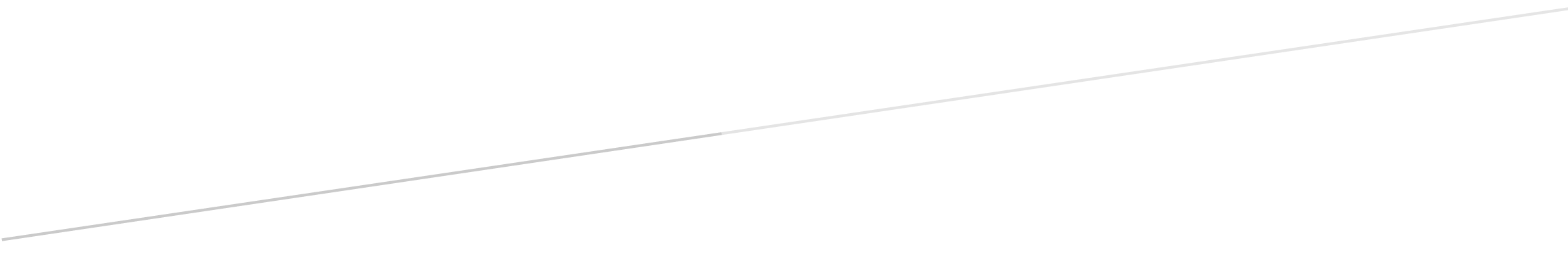 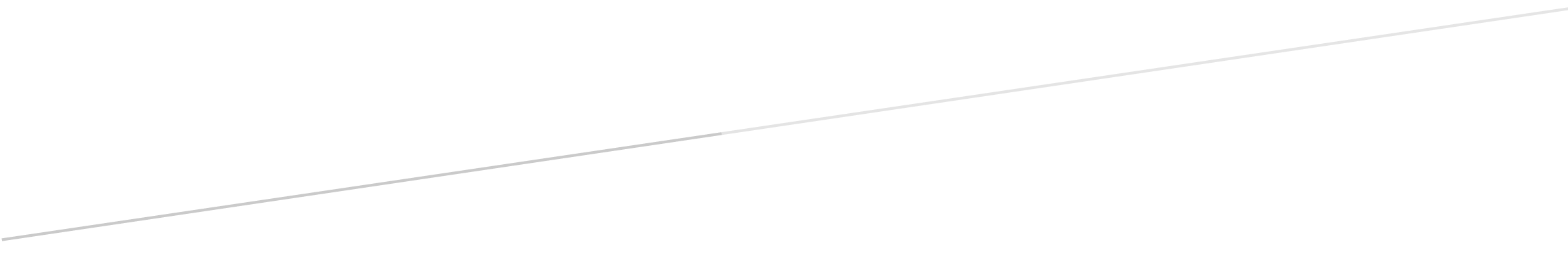 